Муниципальное учреждение «Балейский городской отдел культуры»Забайкальский край, г. Балей, ул. Ленина,32; 8 (30232) 5-10-03; 5-14-91Kulturabaley@yandex.ruОТЧЕТо работе МУ «Балейский городской отдел культуры»за 2018 г.СОДЕРЖАНИЕРаздел 1. Основные направления развития сферы культуры городского поселения «Город Балей» в 2018 г……………3Раздел 2. Материально-техническая база………………………………………………………………………………………………………………………………..3Раздел 3. Культурно - досуговые формирования…………………………………….........................................................................................................................5Раздел 4. Культурно-массовые мероприятия…………………………………………………………………………………………………………………….11Раздел 5. Библиотечная деятельность……………………………………………….........................................................................................................18Раздел 6. Краеведческий музей, музейная деятельность……………………………….........................................................50Раздел 7. Персонал организации………………………………………………………………………………………………53Раздел 8. Финансово - хозяйственная деятельность…………………………………..……………………………………...54Выводы……………………………………………………………………………………..........................................................55Раздел 1. Основные направления развития сферы культуры городского поселения «Город Балей» в 2018 г.Развитие культурно досуговой деятельности в учреждениях культуры городского поселения «Город Балей» в 2018 г. основывались на удовлетворении культурных потребностей жителей города, в совершенствовании  культурно-досуговой деятельности  учреждений культуры, в предоставлении качественных услуг населения.Основные задачи:1.Создать оптимальные условия для обеспечения максимального охвата культурно-досуговой деятельности всех категорий населения, предоставлять услуги, соответствующие стандартам качества, обеспечить доступность культурно-досуговых услуг для всех социальных слоев населения;2.Активизировать процесс наработки профессиональных навыков творческих коллективов, систематизировать их творческую отчетную деятельность;3.Продолжить работу по эстетическому воспитанию населения, развитию песенного, музыкального, танцевального, театрального, декоративно-прикладного творчества;4.Расширять перечень культурных услуг, предоставляемых населению города;5.Повысить творческую активность работников культуры, совершенствовать систему квалификации кадров, создавать условия для поддержки и распространения инновационной образовательной практики;6.Сохранение и развитие традиционной народной культуры, предоставление услуг    материальной и нематериальной традиционной культуры;7.Создание благоприятных условий для организации культурного досуга и отдыха населения; 8.Предоставление информационных услуг населению;9.Библиотечная деятельность;10.Музейная деятельность.Раздел 2. Материально-техническая базаТребуют капитального ремонта: Информация о деятельности клубных формирований за 2018 годДК «Горняк»  ДК «Горняк» является основным досуговым центром в г. Балее. Под сводами Дома культуры действуют 12 клубных формирований, которые содержат познавательную информацию, способную развивать эстетические чувства, духовные потребности личности, в клубных формированиях занимается  237 человек, по разным жанрам творчества и для всех возрастных категорий населения. Творчество – это и средство просвещения, так как оно отражает действительность в её многообразии,  и приобщения к искусству прекрасного.  Творческие коллективы находятся в постоянном поиске новых форм проведения массовых мероприятий ярких, интересных, отражающих особенности и запросы времени. Активно принимают участие во всех праздничных концертных программах для детей и взрослых.Руководители кружков в своей работе стараются достигать следующих целей и задач:- формирование положительных качеств участников объединения, их взаимоотношений;- создание творческой атмосферы средствами самых разнообразных тематических мероприятий;- уважение и поддержка интересных начинаний, идей;- проявление толерантности;Песенное творчество -  одна из важнейших областей художественной культуры. С давних времён, таким образом, люди стремились выразить свои мысли в прекрасных поэтических и музыкальных образах. Одним из самых распространённых и доступных видов искусства всегда являлось пение. В ДК «Горняк» этим видом искусства занимается несколько коллективов. Народный вокальный ансамбль «Акварель», руководитель Любовь Викторовна СавицкаяАнсамбль создан на базе ДК «Горняк» в 2002 году. В 2016г. коллективу присвоено звание «Народный». Состав участников -  6 вокалистов. Возрастная категория: от 35 до 57 лет.Народный эстрадный ансамбль «Акварель» -  приемник хорового коллектива.  Основными задачами, которого является создание, распространение, сохранение и освоение культурных ценностей в области вокально-хорового искусства посредством организации концертных выступлений, театрально-музыкальных спектаклей, организации гастрольно-концертной деятельности, проведение культурно-массовых мероприятий и участие в них. Ансамблю присуще жанровое разнообразие репертуара, в который входят эстрадные, народные, классические произведения русских и зарубежных композиторов, современные обработки и аранжировки классических и народных произведений. Участники коллектива занимаются профессиональной постановкой голоса, формируя технику академического пения.  Ежегодно коллектив принимает участие в традиционном межрайонном фестивале эстрадной песни, посвящённом памяти солиста группы «Нюанс» В. Лозина п. Первомайский. Коллектив ансамбля «Акварель» осуществляет активную концертную деятельность на площадках края, города и района. В 2018 году приняли участие  в 8 краевом видео конкурсе любительских коллективов народного творчества Забайкальского края «Я тебя, Забайкалье, пою» и заняли 3 место, в номинации «Вокальные группы. Средний возраст». Коллектив мобилен, лёгок на подъём, готов работать для любой возрастной категории населения. Всегда восторженно принимается зрительской аудиторией. Коллектив готов продолжать работать и осуществлять свои творческие планы в следующем году.Народный хор ветеранов труда «Родник», руководитель Любовь Викторовна Савицкая  Создан в декабре 1991 года на базе ДК «Горняк». В 1996 г. получил  звание народный хор ветеранов труда «Родник». В течение 27 лет успешно осуществляет концертную деятельность. В 2016-2017 годах коллектив награжден  дипломы за «Активную творческую позицию». В 2018г. приняли участие в межрайонном фестивале ветеранского творчества, заняли 1 место и получили главный приз победителя фестиваля «голосящего Петуха», приняли участие  8 краевом видео конкурсе любительских коллективов народного творчества Забайкальского края  «Я тебя,  Забайкалье, пою» награждены дипломом за участие в номинации «Хоры. Ветераны» В репертуаре хорового коллектива русские народные песни, песни профессиональных композиторов и Балейскийх самодеятельных авторов. За прошедший год репертуар коллектива обновился новыми, современными, интересными музыкальными произведениями.   Подбирая современный репертуар, руководитель учитывает возрастные особенности участников ветеранского коллектива  среди, которых есть и инвалиды.Народных хор «Родник» всегда принимает участие в городских и районных мероприятиях.  Концерты этого коллектива пользуются популярностью у зрителей.Дети и подросткиВокальный ансамбль «Карамельки», руководитель Марина Константиновна ЧупроваДетское пение – один из любимых детьми видов музыкальной деятельности. Благодаря пению у детей развивается эмоциональная отзывчивость и музыкальные способности: музыкальный слух, без которого музыкальная деятельность просто не возможна, музыкальное мышление, память и развивается речь.Самодеятельный ансамбль «Карамельки» создан на базе ДК «Горняк» в октябре 2013 гВ репертуаре – патриотические, русские народные, эстрадные песни.Участниками коллектива являются школьники подросткового возраста 11-15 лет.В 2018 г. вокальный ансамбль «Карамельки»  приняли участие в 8 краевом видео конкурсе любительских коллективов народного творчества Забайкальского края «Я тебя, Забайкалье, пою» и награждены дипломом в номинации «Вокальные группы. Дети». Ансамбль принимает   участие в  городских  мероприятиях Дома культуры «Горняк».Вокальный ансамбль «Веснушки», руководитель Любовь Викторовна СавицкаяУчастниками вокального ансамбля «Веснушки» являются дети в возрасте от 7 до 9 лет. В настоящее время постоянный состав ансамбля - 12 человек. За время занятий дети, под руководством руководителя ансамбля Любовь Викторовны, научились обращаться с микрофонами, достаточно свободно вести себя на сцене, освоили навыки певческого дыхания, некоторые элементы звуко ведения приступили к работе над двухголосным пением. В прошедшем году вокальный ансамбль принимал активное участие в работе Городского отдела культуры, выступая как в общих концертных программах, посвященных государственным праздникам, так и в детских развлекательных программах  посвященных Дню города, Дню защиты детей, театрализованных программах для Дошкольных образовательных учреждений и начальной школы №3, детских летних лагерей дневного пребывания, принимали  участие в мероприятиях Городской детской библиотекой ДК «Горняк».  В 2018 году приняли участие в 8 краевом видео конкурсе любительских коллективов народного творчества Забайкальского края «Я тебя, Забайкалье, пою», награждены дипломом в номинации «Вокальные группы. Дети»В настоящее время вокальный коллектив работает над новым репертуаром, осваивает новые движения, работает над совершенствованием вокально-хоровых навыков, сценическим мастерством.Хореографическая студия «Радуга», руководитель Надежда Игоревна АзёмаДеятельность хореографической студии «Радуга» направлена на расширение определенных задач- организация и систематическое развитие музыкального слуха, чувства ритма у детей, повышения уровня художественной образованности, расширения круга знаний об искусстве танца, умения и навыков танцевальной деятельности. Участники студии «Радуга» частые гости городских мероприятий ДК «Горняк».Всего в студии занимается 55 человек, это 3 разновозрастные группымладшая группа (7-10лет); средняя группа (11-13лет); старшая группа (14 – 17 лет)Хореаграфическая студия  «Дежавю», руководитель Анна Александровна Лоч Год создания коллектива в 2014 г. Число участников 12 человек.Хореография – любимое искусство детьми. За время существования хореографической студии «Дежавю» подготовлены и   представлены зрителям разно жанровые танцевальные композиции.Танцевальный коллектив «Дежавю» является активным участником всех проводимых мероприятий в ДК «Горняк». Ежегодно принимают активное участие в традиционном конкурсе, посвящённом Международному Дню Танца.Молодёжная театральная студия «Маска», руководитель Мария Андреевна Фомичева. Миру театра   жителей г. Балея приобщает  коллектив театральной студии « Маска» созданный в 2012 г., с 2017 г. руководит театральной студией «Маска» студентка «Забайкальского краевого училища культуры» Мария Андреевна.Состав участников 20 человек, разновозрастной категории. Цель театральной студии «Маска» - приобщение молодежи к театральному искусству, через создание и организацию деятельности театрального коллектива. В репертуаре студии:-  театрализованная постановка «Большие страсти в маленькой деревне», - спектакль «Снежная королева», - публицистическое представление – спектакль «У времени есть память», - клоунада «Гитаристки», «Вешалка». Участники клубного формирования принимают активное участие в подготовке и проведении городских мероприятий Дома культуры «Горняк»: -  народном празднике «Масленица», - развлекательных новогодних мероприятиях,- концертной программе посвященной Дню Матери, Дню защита детей,- военно-патриотической игре «Зарница». В 2018 г. руководитель приняла участие в краевом г. Чита  семинаре для руководителей театральных коллективов, преподавателей отделения школ искусств по теме «Актуальные вопросы организации деятельности театральных коллективов».Кукольный кружок  «Марионетки» руководитель  Елена Сергеевна БукатичВ 2018 г. руководитель приняла участие в краевом г. Чита семинаре для руководителей театральных коллективов, преподавателей отделения школ искусств по теме «Актуальные вопросы организации деятельности театральных коллективов». В районном семинаре г.Балей на тему  «Технология художественного оформления сцены» с  докладом на тему «Изготовление декораций для кукольного театра».Детский кукольный кружок создан в 2013 г., число участников 10 человек. Для детей пришкольных летних лагерей, для детей дошкольного возраста детских садов «Аленушка», «Золотинка» и учащихся начальных классов школы №3 подготовлены и представлены  кукольные спектакли «Живой светофор», «Репка», «Заюшкина избушка», «Зайка, Ёлка и кот под новый год».    Итогом реализации программ декоративно-прикладного творчества является традиционная выставка работ участников клубных формирований. При выполнении работ у детей развивается наглядно – образное мышление, творческое воображение, память, точность движения пальцев рук. Дети приобретают такие качества, как усидчивость, целеустремленность, развивают собственный творческий потенциал.  В познавательном плане расширяется круг знаний, умений, навыков в технике, расширяется кругозор.В течение года вели свою деятельность кружки:   - «Искусство канзаши» руководитель  Анна Александровна Лоч - «Волшебный мир оригами» руководитель Ольга Александровна Абзалова - «Биссерная фантазия» руководитель Светлана Александровна Никитина  активно принимали участие в выставках, таких как  «День города – Город мастеров»,  традиционно «Дары осени», «Новогодняя сказка», «Иконы свет»Руководители кружков стараются уделять внимание индивидуальной работе с детьми, учитывая возрастные и психологические особенности воспитанников, так же развить различные умения и творческие способности. Клубные формирования декоративно-прикладного творчества принимать участие в районных и городских мероприятиях.Созданием имиджа ДК «Горняк» занимаются в течении нескольких лет участники молодёжной студии информационного творчества «Поиск» руководитель Ольга Александровна   Абзалова.  Репортажи о проводимых мероприятиях размещаются на страницах газеты «Балейская новь». Короткие информационные сообщения, фотографии, анонсы выкладываются в социальных сетях.Клубные формирования – это основа деятельности ДК «Горняк». Без их участия невозможно проведение разнообразных, ярких культурно массовых мероприятий. Зрители оценивают не только художественный уровень подготовки конкурсов, фестивалей, концертов, исполнительское мастерство в хореографии, вокале, театре, но и талантливых, влюбленных в свое творчество самодеятельных артистов разновозрастной категории.Информация о деятельности клубных формирований за 2018 годДК п. НовотроицкВсего населения 1494Из них детей(в том числе с ОВЗ) 303Дети, оставшиеся без попечения родителей, опекаемые 5Молодежь ( в том числе с ОВЗ) 463Средний возраст (в том числе с ОВЗ) 530Пожилые (в том числе с ОВЗ) 188     Раздел 4. Культурно-массовые мероприятияДК «Горняк»ДК мкр. НовотроицкДискоКлуб «Металлург»     Всего по МУ «Балейский городской отдел культуры» было проведено 555 культурно массовых мероприятий, из них 182 мероприятий для детей, 195 для молодежи (в том числе 148 дискотек), 303 культурно – досуговых мероприятий. Мероприятия проводились по разным направлениям: основные досуговые мероприятия, мероприятия направленные на пропаганду здорового образа жизни, патриотическое воспитание, с различными категориями населения: работа с семьей, молодежью, детьми и подростками, пожилыми, инвалидами, традиционная культура, информационно-издательская деятельность. Мероприятия были проведены согласно Плана работы на 2018 год ДК «Горняк» Патриотические – 122,  Фольклор, народная культура – 5, Экологический – 1, ЗОЖ – 2,  другие направления - 104ДК мкр. Новотроицк мероприятий – экологическое направление -3, патриотическое - 11, народная культура – 4, ЗОЖ – 9, нравственно –эстетическое  – 7Информация об участии творческих коллективов Учреждения в конкурсах, фестивалях разного уровня в 2018 году Культурно – массовые мероприятия с участием профессиональных коллективов, исполнителей    В 2018 г.  проведены мероприятий профессиональных коллективов, исполнителей:  -  «Забайкальские узоры», Дом офицеров г.Чита   - Цирковое представление – декабрь 2018 г.,             - Выставки-продажи -  в течение года.На базе ДК «Горняк» в течение 2018 года проводились фестивали/конкурсы, праздничные     мероприятия образовательных учреждений г. Балей и Балейского района.Раздел 5. Библиотечная деятельность1. Материально-техническая база2. Формирование и использование библиотечного фонда на физических (материальных) носителях3. Число пользователей и посещений библиотеки4. Библиотечно-информационное обслуживание пользователейДетская городская библиотекаОсновные направления деятельности массовые мероприятия по направлениямСведения о библиотеке1.1 Город, поселок, село  - г. Балей1.2 Полное наименование филиала, отдела, включая наименование организации, чьим структурным подразделением он является:                                                                      - Муниципальное учреждение «Балейский городской отдел культуры» Детская библиотека.   Дата основания: 1952 г.Почтовый адрес с индексом: 673450, Забайкальский край, г. Балей, ул. Ленина, 32Телефон:   8 30 232 5-11-15 E-mail:  olga.alekseeva1979@mail.ru1.5. Адрес сайта библиотеки (если есть): нет                                                    1.6.  ФИО зав. библиотеки. Телефон, включая  мобильный:  зав.  детской библиотеки Степаненко Ольга ИвановнаТелефон мобильный. 8 914 120 12 90 2. Содержание и организация работы с читателями2.1. Анализ читательской аудитории3. Грантовая и программная деятельность Программы (федеральные, региональные, районные, городские), в которых участвует библиотека. Финансирование  программ, ( по каким программам, проектам работали в этом году),  если было финансирование написать источник)4. Программы (федеральные, региональные, районные, городские), в которых участвует библиотека. Финансирование  программ, ( по каким программам, проектам работали в этом году),  если было финансирование написать источник)5. Приоритетные направления деятельности:Экологическое просвещение, Нравственное воспитание (здоровый образ жизни)Патриотическое воспитание, ( великая отечественная война, памятные даты РФ,100-лет окончания первой мировой войны, 75 лет Сталинградской битве»)Правовое воспитание. Краеведение. Работа с детьми в период каникулРабота клубов по интересам.Работа с семьей и родителямиХудожественно-эстетическое воспитание6. Работа по основным направлениям деятельности 1. Программы (федеральные, региональные, районные, городские), в которых участвует библиотека. Финансирование программ.2.Проектно - грантовая деятельность библиотеки (библиотечные, совместные)3.	Библиотечные, авторские программы:Школа здорового образа жизни Школа юных леди и джентльменов Экологическая школа «Лесовичок и Компания»Краеведческие чтенияПрограмма библиотечных уроков « Как пройти в страну чудес» Программа работы с детьми-инвалидами «Сотворим мир вместе»6. Работа по основным направлениям деятельности:Нравственное воспитание(здоровый образ жизни)Игра – путешествие «Откуда берутся грязнули?». В игровой форме воспитать внимательное отношение к своему здоровью. Беседа о сохранении здоровья, путешествие на автобусе в город Здоровейск по остановкам: «Грязнулька», «Лентяйск», «Угадай – ка», «Бережливая», «Чистота и пордок», кн. выставка «Наш друг – здоровье». 26.10.18 детский сад «Золотинка» 21 чел  25.10.18 14 шк. 1 кл 23 чел Экологическое  воспитаниеЛитературная игра «Мои любимые питомцы» Расширять и углублять  знания о животных. Кн. выставка «Братья наши меньшие», беседа о животных,  викторина «Домашние животные», пословицы и поговорки о животных, игра «Дикое или домашнее …?»  14.11.18 Детский сад «Солнышко» 25челПознавательно – игровая программа  «Почему Черное море назвали «черным»?» ( Всемирный день Черного моря). Познакомить детей  с Черным морем  и его обитателями. Беседа о море и его обитателях, театрализация с Незнайкой, доктором Пилюлькиным, которые проводят опыты по очистке воды, игры: «Морские танцы», «Рыбалка», «Кто живет в воде?», кн. выставка «Всемирный день Черного моря»     31.10.18  14 шк. 3 кл.   24 чел Патриотическое воспитание ( ВОВ, памятные даты РФ)Час информации «Флаг  России – великое знамя» Воспитывать граждан страны через любовь к своей Родине. Беседа о истории флага, выразительное чтение стихотворений о Родине, о флаге, игра на внимание «Белый, красный, синий», «Собери Российский флаг», просмотр мультфильма «Как Петр -  царевич цвета для флага Российского искал», кн. выставка «Белый, красный . синий цвет – символ славы и побед»  22.07.18 Детский сад «Солнышко»  26 челБеседа  «Честь и слава Российского герба» (25 лет Российскому гербу) Воспитание у детей уважительного отношения  к государственной символике, расширять представление о гос. символике. Беседа о значимости гос. герба,  истории и его происхождении, презентация «Овеян славою наш герб», кн. выставка «Мы гордимся своим гербом». 14 шк. 4 кл. 22 чел.  9.11. 18Урок мужества «Как не стать жертвой теракта» Объяснить сущность терроризма, его типы и цели. Беседа о понятии «терроризм», презентация «Ангелы памяти», обсуждение памяток о терроризме, кн. выставка «Терроризм – угроза обществу». 14 шк. 5 кл 23 чел  3.09.18Работа с детьми в период осенних  каникулПознавательно – развлекательная программа «Физкульт – ура!»  Приобщение к ЗОЖ, расширять знания о видах спорта. Беседа о пользе ЗОЖ, презентация «Спорт и я», викторина «Все о спорте», игра «Кто быстрее», «Перетягивание каната», «Самый ловкий». Детский сад «Алёнушка»   28 чел. 2.11.18Игра – представление «Все мы любим сказки» Развивать умение узнавать сказки и их героев. Беседа о сказках, театрализация детьми русских народных сказок, кн. выставка «Сказка – умница и прелесть, с нами рядышком идет!»       детский сад «Солнышко» 19 чел. 7.11 18Работа кружков и любительских объединенийЭкологическая школа «Лесовичок и компания»Устный журнал «Вода – чудесный мир дар природы» Познакомить  с озером Байкал, с необычными и загадочными явлениями природы. Беседа о истории озера,  кн.  выставка «Любить, ценить и охранять», презентация «Байкал – жемчужина Сибири», выразительное чтение про о. Байкал    7.09.18  3 шк. 3 кл. 26 челИгра – викторина «Устами природы»  Закрепить и расширять знания о экологии. Игра «Что? Где? Когда?»,  беседа о правилах поведения в лесу,  кн. выставка – вопрос  «Зачем охранять природу?».  16.10.18 Детский сад «Золотинка» 21 чел. «ШКОЛА ЮНЫХ ЛЕДИ  И ДЖЕНТЛЬМЕНОВ»Урок доброты «Культура общения»  12.09.18  3 шк. 3кл 23чел Урок- игра «Выходим в свет» 14 шк. 4 кл. 25 чел 28  12.10.18Библиотечные уроки  Экскурсия «Вселенная в алфавитном порядке».  Знакомство детей с библиотекой. Беседа о работе библиотеки, театрализация с Бабой-ягой о правилах пользования книгами,  кн. выставка «Мир детской библиотеки», викторина «Дети любят сказки», просмотр мультфильма «Колобок».  28.09.18  Детский сад «Алёнушка»  34 челБиблиотечный урок - обсуждение «Как сделать книгу открытием?»  Привлечь детей к чтению книг. Кн. выставка «Я люблю читать», игра – викторина «Чтение – это увлечение»,  обсуждение о пользе книг. 19.10.2018  3 шк 4кл,  24челРабота с семьейТеатрализованная программа «В мире сказок». Расширять круг знаний о сказках. Театрализация, игровая программа 7.07.17 Дети-инвалиды 19 челЛитературное путешествие «Ромашка желаний». Формировать образ семьи глазами детей. Беседа, презентация-викторина, практическая работа, составление пословиц и поговорок, интерактивное путешествие по станциям, кн. выставка «Семь и я» 7.07.17. Дети-инвалиды 17 чел.Художественно-эстетическое воспитаниеЛитературный час « Зеркало русской души» (190 лет со дня рождения Л. Толстого) Расширять знания детей о жизни и творчестве писателя, приобщение к его произведениям. Беседа о биографии и творчестве автора, конкурс пословиц Л. Толстого, презентация  «Жизнь писателя», кн. выставка «Филиппок и все – все - все».             28.09.18.  3 шк. 4 кл 26 чел Своя игра «Путешествие по сказкам». Обобщить знания детей о сказках и расширять их кругозор. Беседа о разнообразии сказок и их видах, игра – презентация, кн. выставка «Сказки любит детвора»    3.10.18 3 шк. 3 кл.   30 ч Интеллектуальная игра «Успенский и его друзья» Знакомство с творчеством писателя. Беседа и жизни и творчестве  автора, игра по станциям «Отрывок», «наборщик», «Бюро находок», «Средство передвижения», «Почемучки из Простоквашино», «Внимательный читатель», кн. выставка «Я призываю – читайте!» 11.10.18       3 шк. 3 кл. 22 челДиспут «Значение книги в жизни человека» Раскрыть эстетическое и познавательное значение книги в жизни человека. Обсуждение «Что же даёт нам чтение?» , рассказы – ситуации из своей жизни «Когда в сложных обстоятельствах нас выручило чтение?», кн. выставка « Читать или не читать?»  8.11.18    14 шк. 5 кл. 22 чел 6. Материально-техническая база7.Анализ массовых мероприятий по направлениямРеклама библиотеки: Работа в социальной сети «Одноклассники» в группе «Балейский Библиоград»   На абонементе для пользователей оформлен «Уголок читателя», где размещаются правила пользования библиотекой,  планы работы, фотографии с проведённых мероприятий и другая информация о деятельности библиотеки. Для рекламы библиотеки и библиотечных услуг также используются выступления в школах и детских садах на родительских собраниях и школьных линейках.2.Работа со СМИ, спонсорами, сотрудничество с учреждениямиВ 2018 г. опубликовано 9 статей в газете «Балейская новь»:30.12.2016г. № 103  Фотоконкурс «Библиотека в кадре»9. Анализ С плановыми показателями 2018 года библиотека справилась. Проведены массовые мероприятия по пропаганде книги и чтения по различным отраслям знания. Сотрудники библиотеки, сохраняя традиционные формы работы, находятся в постоянном поиске новых, более современных и действенных методов привлечения детей и подростков к книге и чтению. Много внимания уделяется пропаганде экологических знаний, здорового образа жизни, нравственному и художественно - эстетическому воспитанию. Сотрудники библиотеки продолжают работу над программой библиотечно-библиографических уроков «Как пройти в страну чудес». Воспитание патриотизма на основе пропаганды краеведческой литературы и литературы забайкальских авторов стало одним из самых важных направлений деятельности. Успешно ведется работа с детьми-инвалидами. Проведены  с ними 2 дня творческого общения.Городская Новотроицкая библиотека.АДРЕС:  ул. Дарасунская, 5 ТЕЛЕФОН: 5-28-80.Эл.почта elizaveta.osepkova2017Баранова Людмила Владимировна – библиотекарь, образование средне - специальное, стаж работы 19 лет.             ОСНОВНЫЕ НАПРАВЛЕНИЯ ДЕЯТЕЛЬНОСТИ И ЗАДАЧИ2018 год Указом Президента России  объявлен годом  театра и юбилейной датой: 100-лет со дня рождения А.И.Солженицына. В связи с этими датами проведено ряд различных мероприятий, по художественно – эстетическому воспитанию. А также 2018 год - Год добровольца (волонтерства). Была проведена волонтерская игра «Если хочешь быть здоров», акция: « Георгиевская ленточка».Наша библиотека работает по таким направлениям, как: - духовно - нравственное воспитание; - художественно - эстетическое воспитание; - гражданско - правовое и патриотическое воспитание молодежи; - содействие формированию экологической культуры; - работа с семьей; - краеведение..Основные задачи:  воспитание творческих способностей  подростков;достижение «стандарта чтения» т. е. того уровня читательской компетенции и читательского развития подростков, который необходим для здоровья нации, обеспечения ее интеллектуального, нравственного и эстетического развития;обеспечение открытости библиотеки для всех  подростков, соблюдение равных прав и возможностей для  подростков всех социальных слоев общества, обладающих разными интеллектуальными и физическими возможностями;продолжить работу по гражданственно-патриотическому воспитанию подрастающего поколения; сформировать работу по экологическому воспитанию;способствовать формированию интереса к истории своего края, города;продолжать удовлетворение способностей потребностей читателей  в духовном и интеллектуальном росте, самообразовании; продолжать взаимодействие со школой, с семьей, детским садом.         СЕТЬ БИБЛИОТЕК ПОСЕЛЕНИЯ1. Сколько всего библиотек обслуживают население нашего посёлка, микрорайона __2__________в т.ч.:школьных__1____ Наша библиотека ведет совместную работу со школьной библиотекой.        Одним из приоритетных направлений деятельности  является приобщение подрастающего поколения к миру литературы и искусства, сохранение и пропаганда нравственных ценностей,   воспитание патриотизма, духовности, пропаганда здорового образа жизни. Были проведены такие мероприятия как: Литературный час «В мире С. И. Тургенева», урок толерантности: « Все мы разные, все мы равные», Просмотр фильма: « Комсомольцы – добровольцы».Формы работы разнообразны: урок здоровья и час предостережения, выставка – презентация, правовой библиочас , информационно - правовой час, урок - беседа и т. д. Наша библиотека является культурно – досуговым, информационным  центром. За  2018год  в нашей библиотеке, ни каких изменений не произошло. По оплате труда произошла надбавка в размере 30%.Библиотека обслуживает передвижками детей детского сада « Березка» и ГУСО « Балейский центр помощи детям, оставшимся без попечительства родителей « Маяк».Участвовали в конкурсах: «Сталинградская битва глазами современника: Взгляд из XXI  века», представили 3 работы; « Даурия – журавлиная роща», 2 работы; « Завещано Горьким», к  150- летию со дня рождения, выполнили 2 работы; « Читаем и рисуем строки С. Михалкова», сдали 5 работ.  Анализ основных контрольных показателей в сравнении  за три года2016 -  2017 -  2018 годы.СОДЕРЖАНИЕ И ОРГАНИЗАЦИЯ РАБОТЫ С    ЧИТАТЕЛЯМИ2018 год объявлен Годом театра.  Были оформлены книжные выставки: « Мир театра» выставка оформлена в виде сцены, с декорациями. Во время, массовых мероприятии, ребята могли почувствовать себя в роли актеров, сыграть роль, либо прочитать стихотворения.    « По обе стороны кулис». Представлены книги « Мир театра», « О Раневской», « Актеры и роли», « И… оживают куклы», « У истоков русского театра», « Звезды русской сцены». Арт-встреча: «Прикоснись сердцем к театру», обслужено 14 человек.  Цель: познакомить читателей с историей театрального искусства и театральной терминологией. Ребята узнали историю возникновения театра, познакомились с театральной терминологией, отгадывали загадки.  А также познакомили присутствующих с выставкой книг: « По обе стороны кулис»,К 100-летию Солженицына.     Книжная выставка:« Неповторимый талант России: А Солженицын». На выставке представлены книги:  « Матренин двор», « Один день из жизни Ивана Денисовича», « В круге первом», а также краткая биографическая справка писателя.   23 мая показали электронную презентацию: « Жизнь и творчество А. И. Солженицына». Презентация рассказывает  о русском писателе, драматурге, поэте. Краткое содержание: детство, ранние годы, на войне, арест, возвращение домой, Нобелевская премия. Слайды презентации погружали в мир Солженицына, в то время, когда он, не смотря на невзгоды и серьезную болезнь, жил, творил, и боролся за правду. Представленный материал способствует развитию у учащихся интереса к творчеству А. И, Солженицына, раскрывает новые грани писателя. В ходе презентации познакомили с обзором книжной выкладки: « Неповторимый талант России: А. Солженицын», на котором представлены произведения писателя, имеющиеся в библиотеке.2018 год - Год добровольца (волонтерства). В рамках проведения года волонтерства 25 сентября для детей провели волонтерскую игру: «Если хочешь быть здоров». Цель: формирование установки на здоровый и безопасный образ жизни. Содержание:1.В беседе познакомили с историей добровольчества в России. 2.Обсудили какими качествами должен обладать волонтер, и какие качества нужно воспитывать в человеке, занимающегося спортом. 3. Затем участники разбились на две команды и выполняли различные задания: Станция «Литературная», станция «Чистюля», станция «Полезная».  В преддверии празднования дня Победы провели патриотическую акцию: « Георгиевская ленточка». Георгиевская ленточка – это дань уважения и вечной памяти тем людям, которые проливали кровь ради  светлого неба. Мы заказали георгиевские ленточки нашему местному умельцу и подарили их ветеранам, труженикам тыла, вдовам, а также посетителям библиотеке. Реклама библиотеки: -   информация о режиме работы библиотеки является одной из форм рекламы библиотечной деятельности. - Афиша на мероприятия:  фольклорный праздник « Масленица щедра -  веселись хоть до утра»; День танца «Танцевальная лавина»; праздник «Красная горка», концертная программа: « Глубинка милая, микрорайон».-  Пригласительные билеты: праздник «Моя семья - моя радость», праздник « Фронтовики навечно в памяти народной», концертно – музыкальная программа: « Гроздья рябины». - фотографии книжных выставок: выставка «Любовью к Родине дыша», выставка «Читайте с увлечением эти приключения», выставка и обзор «Здоровый образ жизни – это круто».- Публикация фотографии на странице одноклассники, в группе: « Книжное царство – мудрое государство». Фото квест-игра «Здравствуйте, пожалуйста, спасибо», фольклорный праздник « Масленица щедра -  веселись хоть до утра», конкурсно – игровая программа: « Любовь бывает разная».- Публиковали фотографии на сайте: adm-gorod-baley@yandex/ruБиблиотечные услуги:-подбор и выдача на дом любого документа из библиотечного фонда, за исключением ценных, редких книг.-Доступ к СБА.-выполнение по запросам библиографических и фактографических справок Взрослых- 54Детских- 35-проведение библиотечных уроков разной тематики:Детских- 4-консультативная помощь в поиске и выборе источников информации:-организация и проведение массовых мероприятий:Взрослых- 113Детских-72-организация любительских объединений:Взрослых-1Детских-1Платные услуги не оказываем. - Программно-проектная (по продвижению литературы различных отраслей знаний и с отдельными группами читателей), грантовая деятельность библиотек - не разрабатывались.  По гармонизации социальных, семейных и межнациональных отношений,22 марта провели урок толерантности: « Все мы разные, все мы равные», 13 чел. Цель: познакомить с понятием «толерантность», сформировать умение действовать слаженно, прислушиваться к мнению одноклассников. На данном уроке мы проинформировали учащихся об актуальности проблемы толерантного отношения в обществе, показали презентацию: « Поговорим о толерантности». Вспомнили пословицы и поговорки о толерантности. В ходе всего урока мы придерживались принципов: уважать и принимать мир другого, относиться друг к другу с доверием, дружить с окружающими. Выставка: « Мы разные, но мы вместе против Террора». Цель:  воспитание умения сопереживать, чувствовать сопричастность к глобальным проблемам современного мира.  На ней были представлены книги и статьи, взятые из интернета о произошедших  в России террористических актах: захвате школы в Беслане, взрывах в Волгограде, Московском метрополитене и аэропорте «Домодедово». Видео – просмотр: « Вместе против Террора», 52 чел. Цель: рассмотреть актуальную и острую проблему современного мира – терроризм. На данном видео – просмотре рассказали, что такое терроризм и террористы, как вести себя при терактах, и ваши действия при обнаружении взрывоопасного предмета.-Культурно-просветительская деятельностьМассовую работу вели по гражданско-патриотическому воспитанию, нравственному воспитанию, художественно-эстетическому воспитанию и т.д.-гражданско-патриотическое  воспитание,Выставка-экспозиция «В жарком пламени грозной войны» 15 февраля,  к Дню памяти воинов – интернационалистов. На выставке были представлены герой Афганской войны и их подвиги: рядовой Николай Афиногенов, майор Александр Богданов, рядовой Сергей Мальцев, сержант Евгении Эпов, Алдар Цыденжапов.  Фотодокументы, очерки, художественная литература, их воспоминания которые разносторонне раскрывают облик  солдат и офицеров.   Все  Герои, достойные преклонения, с честью вынесшие на себе бремя войны, прошедшие сквозь огонь и испытания. Читатели могли увидеть войну глазами,  глубже проникнуться гордостью за интернациональный подвиг, совершенный поколением восьмидесятых. Также провели беседу по книге: « Путь к звезде».22 февраля провели военно-спортивную эстафету: « Один день в армии», 33 чел.  В программу спортивного праздника, посвященного Дню защитника Отечества,  вошли эстафеты и конкурсы на силу, ловкость, быстроту и выносливость. Конкурс: « Приветствие»,  « Разминка»,  «наряд по кухне», « Снайпер», « Богатырская сила» и т. д.К дню великого праздника, Дня Победы  была оформлена Выставка-память «Четыре года  по команде: К Бою!»Праздник: « Фронтовики навечно в памяти народной», 98 чел. Цель: воспитать чувства патриотизма, гордость за свою страну. На праздник были приглашены труженики тыла, вдовы, ветераны труда, да и просто пожилые. Читали как стихотворные, так и прозаические произведения о войне: стихи М. Джалиля, С. Орлова, Ю. Друниной, Е. Евтушенко, прозу М. Лукошина, С. Смирнова. Пели песни военных лет: « Журавли», « На безымянной высоте», « Темная ночь», « Смуглянка» и т. д.  Нам хотелось донести до слушателей конкретную трагедию одного человека, одной семьи. На протяжении всего праздника люди плакали. В финале праздника всем подарили по Георгиевской ленте.К 100 – летию комсомола была оформлена фото – выставка: «Наше комсомольское прошлое». Цель: отразить в наглядном виде все стороны жизни и деятельности ВЛКСМ.Просмотр фильма: « Комсомольцы – добровольцы», 23 чел. Цель:  расширить представления о героических делах комсомола. В фильме собран материал о том, когда был организован комсомол, награды, участие комсомола в жизни страны, ребята познакомились с тем как выглядел комсомольский значок, комсомольский билет, учетная карточка члена ВЛКСМ.  Показали  видеоролик об истории создания комсомола, затем  прослушали комсомольские песни.- профилактика экстремизма в молодежной среде.Урок толерантности: «Все мы разные, все равные» , 13 человек. Цель: Формировать  понятие о том, что люди не похожи друг на друга, но все они равны. Прошел урок толерантности, посвященный Международному Дню толерантности. Вначале мероприятия  посмотрели презентацию: «Толерантность», где было рассказано об истории праздника, самом понятии «толерантность», о разнообразии мира и людей. Далее обсудили, какими качествами должен обладать толерантный человек и должны ли мы развивать в себе эти качества? Провели игру: « Это здорово!»  ( встали в круг и передавали мяч по кругу под музыку. Когда музыка затихала, тот, у кого оказывался мяч, должен назвать, что он любит или умеет делать. А все остальные говорили: « Это здорово!»). Урок прошел интересно!Выставка «Все мы разные, но мы вместе против террора». Цель:  воспитание умения сопереживать, чувствовать сопричастность к глобальным проблемам современного мира. - Духовно - нравственное воспитание15января Праздник «Наступили святки – начались колядки», 17 чел. Цель: познакомить с историей фольклорного праздника. Подготовка к празднику началась с изучения старинных  русских обычаях  и обрядах. Для этого мы использовали литературу о рождественских традициях, подобранную в библиотеке, ресурсы Интернет. Ну, какой святочный праздник без игр, шуток – прибауток, без веселых игр и соревнований. Так и у нас на празднике ребята соревновались умом и похвалялись смекалкой. Игра « Ведьмина метелка», « Дедкины потешки».25 января игровая программа: « Тани, Танечки, Танюши», 13 чел.  Цель: создать хорошее настроение,  воспитывать взаимопомощь, дружбу, коллективизм.  Провели « Блиц – конкурс», « Танец со шваброй», « Бабушкин сундук». Работала книжная выставка «Ликуй студент!». 17 февраля прошел фольклорный праздник « Масленица щедра -  веселись хоть до утра», 53 чел. Цель: воспитать любовь к традиционной культуре, к традициям русского народа. На празднике рассказали об обычаях и традициях праздника, звучала веселая народная музыка, создавая настроение веселья,  радости и задора у ребят. Участники праздника радовались приходу Весны и охотно участвовали в конкурсах: « Перетягивание каната», « Прыжки в мешках», « Полет на метле». В заключение все поедали вкусные и пышные блины. 14 февраля в 14:30ч. прошла конкурсно – игровая программа: « Любовь бывает разная», 15 чел. Цель: формировать правильное понимание великого чувства любви, взаимоуважение друг к другу, создать праздничную, доброжелательную  атмосферу. Рассказали романтическую историю возникновения праздника, провели мини – викторину: « Слова любви», викторина « Признание в любви», конкурс «Наряди избранницу», конкурс: «Удержать любовь» и т. д. Книжная выставка «Читаем книги о любви».   9 апреля в 15:00 провели православный праздник «Красная горка», 30 чел. Цель: воспитать интерес учащихся к православным праздникам, традициям. Мероприятие включало в себя знакомство с традициями и символами праздника, раскрашивание пасхального яйца, веселые игры-соревнования с яйцами. Была оформлена выставка поделок, сделанными руками детей. Игры: «раскрась яичко»; « прокати яичко»; « пронеси яичко в ложке». Ребята активно участвовали в играх, радостно обменивались узорчатыми яйцами.27апреля  День танца «Танцевальная лавина». Праздник прошел на базе школы №4.Приняли участие танцевальные группы со школы, ГУСО « Маяк», детского сада « Березка». 78 чел2 ноября Концертно - музыкальная программа «Гроздья рябины» , 53 чел. Цель:  создание атмосферы доброжелательности, организация досуга жителей поселка.  В этот день в Доме культуры  собрались постоянные читатели нашей библиотеки, а также участники клуба «Хозяюшка», и женщины поселка. Зал был украшен воздушными шарами, яркими плакатами и осенними листьями. Встреча прошла в форме чайных посиделок со сладким угощением. Читали стихи, пели песни: «Листья желтые»,  «Дарите женщинам цветы», «Пусть жизнь бежит по кругу» и т.д. Проводили конкурсы,  игры. Затем присутствующие активно участвовали в весёлой викторине, демонстрировали свои творческие способности: пели свои любимые песни, частушки, танцевали.Художественно- эстетическое воспитание22января провели литературную гостиную: « Я сердцем,  сердцем одинок», посвященную 230 - летию со дня рождения английского поэта Д. Байрона, 9 кл.,  9 чел. Цель: познакомить с творчеством и биографией писателя. Была подготовлена выставка книг Байрона, литература о нем, портрет, слайдовая презентация.  Мы подготовили сообщение о биографии и литературном достоянии в поэзии английского поэта. 21 марта вечер литературный: « С верой в человека» к 150 - летию со дня рождения М. Горького, 11 чел. Цель: расширить знания учащихся о жизни и творчестве  М. Горького. Мероприятия включало в себя видео – презентацию, рассказ о жизненном и творческом пути русского писателя, а также уделили большое внимание произведениям М. Горького « Мать», « На дне», « Старуха Изергиль».1 февраля  выставка: «неповторимый талант России» А.Солженицын. Цель: познакомить с творчеством и с жизнью писателя. Книги: « Матренин двор», « Один день из жизни Ивана Денисовича», « В круге первом», а также краткая биографическая справка писателя.8 февраля выставка: «Читайте с увлечением эти приключения» к 190- летию Ж. Верна.  Цель: привлечь внимания детей к творчеству Ж.  Верна. Представлены произведения: « Дети капитана Гранта», « Таинственный остров», « Пятнадцатилетний капитан»12 апреля выставка - портрет «Великий мастер  русской драмы» к 195-летию А.Н Островского. На выставке вниманию посетителей представлены литературоведческие материалы, посвященные жизни и творчеству А. Н . Островского, а также читатели могли познакомиться с произведениями: комедиями, драматическими пьесами, сказкой и прозой.  « Гроза», « Свои люди сочтемся», « Бесприданница», « Снегурочка».23 мая электронная презентация «Жизнь и творчество А.И Солженицына». Презентация рассказывает  о русском писателе, драматурге, поэте. Краткое содержание: детство, ранние годы, на войне, арест, возвращение домой, Нобелевская премия. Слайды презентации погружали в мир Солженицына, в то время, когда он, не смотря на невзгоды и серьезную болезнь, жил, творил, и боролся за правду. Представленный материал способствует развитию у учащихся интереса к творчеству А. И, Солженицына, раскрывает новые грани писателя. В ходе презентации познакомили с обзором книжной выкладки: « Неповторимый талант России: А. Солженицын», на котором представлены произведения писателя, имеющиеся в библиотеке. 9 ноября Литературный час «В мире С. И. Тургенева» к  200 - летию И. С Тургенева, 16 чел. Цель: познакомить с жизнью и творчеством писателя.  К мероприятию оформлена книжная выставка: « И. С. Тургенев – певец любви и красоты». Рассказали о жизни и творчестве писателя. Читали стихи: «Осень», «Вечер», «Цветок», «Старый помещик».  Была оформлена выставка иллюстраций по произведениям писателя, прошел просмотр мультфильма «Му-му». Ребята с большим интересом учувствовали в литературной игре: « О красоте, природе, человеке». Рассуждали, делали выводы. Подводя итоги, делились своими впечатлениями: рассказы Тургенева воспитывают сострадания к угнетенному крестьянину, учат добру, чувству ответственности за свои поступки. Мероприятия прошло интересно.Профориентация.17 апреля выставка - презентация «Популярные профессии на рынке труда».  Цель: подготовить учащихся к выбору будущей профессии, заинтересовать данным видом деятельности. 15 чел. На выставке были представлены наиболее  востребованные профессии (программист, дизайнер, менеджер офиса), престижные (военнослужащие, психоаналитик, бизнес – консультант, логист ), новые профессии ( аудитор, бренд – менеджер, имиджмейкер,  промоутер).Экспозиция «Твое будущее, в твоих руках», 14 чел. Цель:  Оказать помощь в выборе профессии, выработать сознательное и положительное отношение к труду. На выставке были представлены статьи из журналов, буклеты взяты из интернета, которые познакомили с профессиями, чтобы выбрать профессию по душе.Здоровый образ жизни.6 апреля урок – беседа «Береги здоровье смолоду» , 15 чел. Цель: пропаганда здорового образа жизни.  Урок прошел на основе беседы о здоровом образе жизни, внушали присутствующим заботиться о своем здоровье, вспоминали пословицы и поговорки о здоровье. Уделили внимание вредным привычкам – курение, алкоголь, табакокурение.  Провели обзор книжной выставки: «Здоровое поколение богатство России».  Была подготовлена видеопрезентация:  " Береги свое здоровье».  Подростки  активно обсуждали вопросы о том, как укреплять и развивать свой организм, чтобы стать сильным и здоровым,  как добиться успехов в спорте.16 апреля выставка и обзор: «Здоровый образ жизни – это круто». Цель: пропаганда здорового образа жизни. 12 чел. Были представлены книги: « Книга о здоровье», « Книга о здоровье детей», « Как быть здоровым,   и провели обзор по книгам. 20 мая в 10:00 на базе Дома Культуры провели шахматный турнир: «Черно-белое королевство». Приняли учащиеся с города Борзя, село Ундино-Поселье, учащиеся школ города. Присутствовало 67 человек. 26 июня урок здоровья и час предостережения: «Проказы души наркомания», 13 чел.  Цель: формирование представления о вреде наркотиков на человеческий организм. Рассказали что такое наркотики, какие бывают наркотики, как человек втягивается в употребление наркотиков, как становятся наркоманом. Вместе с ребятами мы пришли к выводу: «Наркомания – это беда! Дорога ведет в никуда», Выставка «Будущее без наркотиков».  13 октября  Слайд шоу: «Игромания болезнь века», 24 чел.   Цель: Пропаганда здорового образа жизни и профилактика вредных привычек.  Показали о признаках компьютерной зависимости, влияние компьютерных игр на здоровье, о лечение компьютерной зависимости. Работа с семьей. 13 мая в 15:00 конкурсно – игровая программа: «Моя семья - моя радость», 38 чел. В конкурсно – игровой программе приняло участие 2 семьи: семья Ищук и семья Шарыповых. Каждая семья готовила свою визитную карточку. Конкурс: « Семья», необходимо придумать прилагательные, начинающиеся с букв слова СЕМЬЯ. « Шустрый поваренок», необходимо за 2 минуты нанизать макароны на нитку. « Сказочное ассорти», « Дом в котором ты мечтаешь жить», нарисовать дом своей мечты. Показ слайдов «Крепка семья- крепка держава». 17 февраля прошел фольклорный праздник « Масленица щедра -  веселись хоть до утра», 53 чел. Цель: воспитать любовь к традиционной культуре, к традициям русского народа. На празднике звучала веселая народная музыка, создавая настроение веселья,  радости и задора у ребят. Участники праздника радовались приходу Весны и охотно участвовали в конкурсах: « Перетягивание каната», « Прыжки в мешках», « Полет на метле». В заключение все поедали вкусные и пышные блины. 7 марта в 17:00 праздник весны для милых дам, 63 чел. Провели вечер отдыха для женщин поселка с  играми, конкурсами, песнями и плясками. Вечер прошел на Ура.9 апреля в 15:00 провели православный праздник «Красная горка»,30 чел. Цель: воспитать интерес учащихся к православным праздникам, традициям. Мероприятие включало в себя знакомство с традициями и символами праздника, раскрашивание пасхального яйца, веселые игры-соревнования с яйцами. Была оформлена выставка поделок, сделанными руками детей. Игры: «раскрась яичко»; « прокати яичко»; « пронеси яичко в ложке». Ребята активно участвовали в играх, радостно обменивались узорчатыми яйцами.2 октября Музыкальный вечер: «Души наши молоды всегда» Цель: воспитать уважительное отношение к старшему поколению. С музыкальной программой и поздравительной открыткой мы посетили два дома престарелых. Читали стихи и пели песни. Всего обслужили 73 человека. 23 ноября планируем провести литературно-музыкальный вечер: «Мамино сердце всегда рядом», а также фотоконкурс: «Моя мама самая красивая» -Инновационные формы продвижения книги и чтения. Выставочная деятельность. Мы находимся в постоянном поиске новых форм  привлечения населения к книге и чтению.  Урок здоровья и час предостережения: «Проказы души наркомания», урок толерантности: « Все мы разные, все мы равные», информационно - правовой час: «Твои права, избиратель», Слайд шоу: «Игромания болезнь века», час этики: «Чтобы радость людям дарить, надо добрым и вежливым быть».Выставочная деятельность стала разнообразной: Выставка-экспозиция: «В жарком пламени грозной войны», Выставка-память: «Четыре года  по команде: К Бою!», выставка – презентация: «Популярные профессии на рынке труда», выставка-портрет: «Великий  мастер русской драмы».- Библиотечное обслуживание молодежи.Главный ориентир в деятельности библиотеки молодежь, которая требует активных, эмоционально-насыщенных форм работы. Цель этих мероприятий направленная на оздоровление, профилактику преступления, безнадзорности, употребление алкоголя и курения. Первоочередная задача библиотеки – это информирование молодых людей о том, что такое наркомания, алкоголь, курение, что они влекут за собой, что происходит в организме человека и как отказаться от предложенного средства. Урок – беседа: «Береги здоровье смолоду», шахматный турнир: «Черно-белое королевство», урок здоровья и час предостережения: «Проказы души наркомания»,  выставка: "Наркомания – злейший враг".Урок толерантности: «Все мы разные все равные»,Слайд шоу: «Игромания болезнь века»,Для читателей юношеского возраста не хватает интернета, молодежной периодики. - Библиотечное обслуживание социально незащищенными группами населения. Одним из приоритетных направлений работы библиотеки – работа в помощь социальной адаптации незащищенных слоев населения. Одной  из  категории читателей библиотеки – пенсионеры. Им в первую очередь нужно простое человеческое участие, общение. Традиционными стали празднования 8 мая праздник: « Фронтовики навечно в памяти народной». 2 октября день пожилого человека  музыкальная композиция: «Души наши молоды всегда», концертно - музыкальная программа: «Гроздья рябины».  Нас радует активность людей на этих мероприятиях. - Характеристика читательской аудитории. Анализ социально-демографической структуры читательской аудиторииИзучались интересы пользователей с целью предоставления информационных и библиотечных услуг населению. В 2018 году анкетирование не проводили.Самые интересные мероприятия: Праздник: «Моя семья - моя радость», фольклорный праздник: « Масленица щедра -  веселись хоть до утра», конкурсно – игровая программа: « Любовь бывает разная», литературная композиция: « Мой край родной, всегда ты сердцу дорог», Час этики: «Чтобы радость людям дарить, надо добрым и вежливым быть», Видео – просмотр: « Вместе против Террора». - структуру предоставления библиотечных услуг в библиотеке: абонемент, читальный зал, внестационарное обслуживание населения (количество передвижек и др.),  МБА, обслуживание на дому и другие виды.Наша библиотека дает  возможность получить книги и другие виды документов в бумажном формате на время пользования. Абонемент выдача книг на дом, на определенный срок. Из читального  зала книги на дом не выдаются. Работает 2 передвижки – детский дом «Маяк», детский сад «Березка». - Связи с местными властными структурами, общественными движениями, частными организациями и фирмами, местными средствами массовой информации (конкретно с каждой организацией):- с домом культуры работа велась по нравственному и патриотическому направлению: Праздник: «Наступили святки – начались колядки», праздник: «Красная горка», праздник: «Моя семья - моя радость», музыкальная композиция: «Души наши молоды всегда», концертно - музыкальная программа: «Гроздья рябины».  - со школой работа велась по всем направлениям: праздник « Фронтовики навечно в памяти народной», игровая программа: « Тани, Танечки, Танюши», урок толерантности: « Все мы разные, все мы равные», Урок толерантности: «Все мы разные все равные»,- с детским садом  работали по нравственному направлению: игра – конкурс: «Мисс Весна», день рождение детской книги: «Петрушкины книжки», « Путешествие с клоуном Тяпой», Конкурсно - игровая программа: «Осеннее дарование».- ГУСО « Балейский центр помощи детям, оставшимся без попечительства родителей « Маяк» работали по всем направлениям: литературная гостиная, посвященная Джорджу Гордону Байрона «Я сердцем, сердцем - одинок...», урок здоровья и час предостережения: «Проказы души наркомания»,  урок – беседа: «Береги здоровье смолоду», Слайд шоу: «Игромания болезнь века». - Анализ социально-демографической структуры читательской аудитории: Всего читателей: 1106Работающие пользователи (общее количество): 269Неработающие  пользователи (в %): 18%дошкольники, учащиеся младших классов - 243школьники средних и старших классов – 253учащиеся ПТУ, студенты – 205пенсионеры, инвалиды – 72- Обслуживание,  каких групп читателей является приоритетным в библиотеках?Значительную часть основных пользователей библиотеки  составляют, как прежде дети, молодежь, а также учителя, пенсионеры и домохозяйки. В последнее время добавилась  еще одна категория читателей – это безработные. Каждая из этих категории обращается в библиотеку со своими проблемами и ждет от нас помощи.  Однако значительное место продолжает занимать потребность в информации в помощь образованию, а также самообразованию. - Клубная деятельностьВ библиотеки для женщин работает клуб «Хозяюшка».  Основными направлениями клуба является возрождение народных традиций, домоводства, кулинария. На заседаниях клуба ведутся разговоры на разную тему: о саде и огороде, о православных праздниках, о традициях. Были проведены мероприятия такие как: праздник весны для милых дам фольклорный праздник: « Масленица щедра -  веселись хоть до утра», концертно - музыкальная программа: «Гроздья рябины».    В состав клуба входят 10 женщин, встреча клуба происходит раз в месяц. - Интернета нет. УПРАВЛЕНИЕ Методисты МБУК «БМЦРБ» посетили нашу библиотеку 1 раз с целью просмотра мероприятия на НДК  театрализованное представление: « Сказка в гости к нам пришла», а также с целью проверки работы с фондом.  Участвовали в конкурсах: «Сталинградская битва глазами современника: Взгляд из XXI  века», представили 3 работы; « Даурия – журавлиная роща», 2 работы; « Завещано Горьким», к  150- летию со дня рождения, выполнили 2 работы; « Читаем и рисуем строки С. Михалкова», сдали 5 работ.   6 февраля присутствовали на семинаре: « Итоги 2017 года, планирование»МАТЕРИАЛЬНО-ТЕХНИЧЕСКАЯ БАЗАБиблиотека имеет:  - собственное здание;       2.  Был косметический ремонт (побелка, покраска).       3. Техническое оснащение библиотеке:               - компьютера нет;                - множительной техники нет;                - телевизора нет;                - фотоаппарата нет;                - видео-аудиотехники нет.ВЫВОДЫ:    В  2018 году библиотека обслуживала все категории пользователей, самыми активными читателями библиотеки являются дети, которые принимают участие во всех массовых мероприятиях.       Этот год объявлен Годом театра и 100 - летием Солженицына А. И. Оформили книжные выставки: « Мир театра», « По обе стороны кулис», арт-встреча: «Прикоснись сердцем к театру». Книжная выставка:« Неповторимый талант России: А Солженицын», а также 23 мая показали электронную презентацию: « Жизнь и творчество А. И. Солженицына»                 Читатели посещали  библиотеку активно.  Обращались в основном за  художественной литературой, пользовались  научно-популярной, справочной, краеведческой, детской литературой. Интересовались фантастикой, детективами, историей, пользовались справочной литературой для написания рефератов.  Систематически  посещали  читальный зал, участвовали в различных библиотечных мероприятиях. Все мероприятия прошли согласно плана.Несмотря на то, что библиотека нуждается в улучшении материально-технической состоянии она остается единственным учреждением, предоставляющим доступ к культуре и информации бесплатно.Проблемы:     1. Плохое  материально-техническое обеспечение, нет ни компьютера, ни ксерокса, ни фотоаппарата.Книжный фонд не пополняется и не обновляется. Финансирование было только один раз, на НДК, на второе полугодие 2018 года была оформлена подписка на периодические издания.Книжный фонд (отраслевая литература) устарел, поэтому библиотека не может удовлетворять самые простые запросы читателей.  Сегодня среди жителей нашего микрорайона много безработных, людей предпенсионного возраста и молодежь. Как правило, эти люди особенно нуждаются в помощи библиотеки. Их волнуют вопросы пенсионного обеспечения, медицинского, социального обслуживания, положения о правах и о льготах.  Хотелось бы, чтобы наш фонд пополнился такими книгами.Отсутствие  и нехватка выделенных средств вот основная причина наших проблем. ГОРОДСКОЙ БИБЛИОТЕКИ МКР. ОТМАХОВО                                                                                                                     Городская библиотека мкр. им. И. ОтмаховаАДРЕС: Забайкальский край, г. Балей, Квартал А дом 2ТЕЛЕФОН: 8914-444-38-43САЙТ:ЭЛ. ПОЧТА:biblioteka.2019@mail.ruЗАВ. БИБЛИОТЕКОЙ Соловьева Ольга Петровна, ОБРАЗОВАНИЕ высшее библиотечное СТАЖ РАБОТЫ 33 годаОСНОВНЫЕ НАПРАВЛЕНИЯ ДЕЯТЕЛЬНОСТИ И ЗАДАЧИ2018 год в России объявлен Годом театра и Годом добровольца (волонтерства).                                             Указом президента 2018 посвящен  А.И. Солженицыну (100 летие со дня рождения).  Так же год отмечен юбилеями писателей:  В.С.Высоцкого – 80 лет, Толстого А.Н. – 130 лет, М.Горького – 150 лет и т.д.                                                                                                                                                                                                                                                                       Значимым событием 2018 года  было 80 –летие города Балей. Памятными датами России являются: День Победы, День России, День памяти и скорби,День государственного флага РФ, День окончания второй мировой войны, День народного единства,  День героев Отечества и др.                                                                                                                                              В связи с этим библиотека работала по таким основным направлениям, как: художественно-эстетическое воспитание, патриотическое воспитание и краеведение.ОСНОВНЫЕ КОНТРОЛЬНЫЕ ПОКАЗАТЕЛИ ЗА ГОДСЕТЬ БИБЛИОТЕК ПОСЕЛЕНИЯ1. Сколько всего библиотек обслуживают население вашего села (посёлка, микрорайона)_________________2_______________________в т.ч.:муниципальных______________1________________________ 
школьных___________________1___________________ 2.  Опишите формы совместной работы, по каким направлениям осуществляется координация работы Вашего филиала с  библиотеками других ведомств (школьными, библиотеками ПУ и др.).       Координируем работу со школьной библиотекой МБОУ «СОШ № 6» (специалист Вахрушева Ольга Александровна). Составлен совместный план работы. В течение года проведены мероприятия: Заочное путешествие  «Путешествие в мир театра»;Час откровенного разговора «Жизнь прекрасна без дурмана»; Час актуальной информации «Курить – здоровью вредить»; Литературный  час «Любви мятежной заклинанье» к 200 летию И.С.Тургенева и другие.                                                                                                                     Распространялись  рекламные объявления – приглашения в школе, классах. Предоставлялись методические консультации: расстановка фонда по таблицам ББК, по оформлению каталогов, а так же литература: журнал-сборник сценариев для библиотек «Читаем. Учимся. Играем», «Библиотека предлагает» и другая литература из фонда городской библиотеки.3. Имеются ли модификация или специализация у библиотеки (модельная, библиотека-центр…, экологическая, информационно-правовая, краеведческая и т.д.). Опишите кратко работу по специализации. Библиотека специализации не имеет.4. Какие сетевые изменения произошли в библиотеке в свете ФЗ-136: переведена в МЦБ (ЦБС), вошла в состав КДЦ, обрела самостоятельный юридический статус. На основании каких документов.    За отчетный год никаких изменений в библиотеке не произошло.5. Какие изменения по оплате труда произошли в Вашей библиотеке  за отчётный  год: перевод  на 0,75; 0,5; 0,25 ставки.   Без изменений.6. Какие меры предпринимались для сохранения библиотеки согласно ФЗ-151, как часто Вы выходили с инициативой вынесения вопросов деятельности библиотек на администрацию, отчитывались перед населением, собирали протестные подписи (при сборе подписей свыше 50% населения местная администрация обязана вынести вопрос на сход, при сборе отрицательных подписей 80% жителей библиотека не реорганизуется).7. Опишите внестационарные формы обслуживания: какой населенный пункт, какое предприятие или организация обслуживается передвижками, библиотечными пунктами, книгоношеством, выездными читальными залами, их  периодичность, сколько читателей, посещений, книговыдача. Библиотека имеет передвижной пункт в зоне обслуживания библиотеки:Дом интернат для престарелых и инвалидов (ГАУСО Балейский КЦСОН «Золотинка»)Периодичность 1 раз в кварталЧитатели: 25Посещения: 100Книговыдача 5008. Участие в общероссийских и краевых программах, конкурсах, проектах. -СОДЕРЖАНИЕ И ОРГАНИЗАЦИЯ РАБОТЫ С ЧИТАТЕЛЯМИПозитивным событием в библиотеке стало: сотрудниками библиотеки  сделан  косметический ремонт читального зала: наклеены потолочные плитки и обои, покраска окон, настил линолеума в читальном зале и фойе библиотеки.Реклама библиотеки и библиотечных услуг:-Размещались фотографии о работе библиотеки на сайте «Одноклассники» в группе «Балейский библиоград»: Литературный час «Я, конечно, вернусь…» по творчеству В.С.Высоцкого. Вечер-встреча для «детей войны» «Нам детство трудное досталось».Литературно-музыкальная композиция «Наш цветущий и поющий звонкий май».Праздник «Ваших лет золотые россыпи». Час общения «С природой одной он жизнью дышал» - 145 лет со дня рождения М.М.Пришвина. Литературный квест по сказкам А.С.Пушкина «Чудеса чудесные».  Конкурсно-игроавая программа «На страже Родины стоим!». Праздник осени «Закружилась в небе осень» и др.-   С  целью рекламы библиотеки и библиотечных мероприятий освящалась деятельность в газете «Балейская новь» («Нам детство трудное досталось» от 15 мая .)- Рекламные объявления – приглашения в школе, классах «Здравствуй, книжкина неделя!», «Ура, каникулы!».- Межличностное общение, пригласительные билеты к мероприятию;- Оформлен информационный  уголок «Уголок пользователя библиотеки»;- Экскурсии в библиотеку;Программно-проектная (по продвижению литературы различных отраслей знаний и с отдельными группами читателей), грантовая деятельность библиотек.Работа по программам «Старшее поколение» для пожилых (6 лет), «Люблю и знаю край родной», (5 лет) для подростков; «Библиосад» (5 лет) для дошкольников;   для детей программа на «Неделю детской книги»: «Необъятен и велик мир волшебных детских книг», программа по летнему отдыху «По книжным тропинкам лета», разработанные библиотекой.- Культурно-просветительская деятельностьГод театра. - Экскурс в историю театра «У истоков русского театра».                                                                                                        На мероприятии речь шла о театре, истории его возникновения, о развитии театра в нашей стране, о выдающихся деятелях этого вида  искусства, о создателе первого русского постоянного театра (.) Ф.Г. Волкове. Библиотекарь ознакомила с книжной выставкой «Театр особый и прекрасный мир». Посмотрев презентацию «Есть в России театры», вспомнили профессии людей задействованных в театре.  (Февраль, широкий круг, 14 чел.)Год добровольца (волонтерства).- Встреча – знакомство «Волонтеры – это здорово».                                                                              Участниками встречи стали активные пользователи библиотеки. Работники библиотеки провели  беседу информацию: кто такие волонтеры и добровольцы, история благотворительности в России. Посмотрели презентацию «Год добрых людей»,  заполнили анкету «Хочу стать волонтером!», ознакомились с выставкой «Волонтером быть здорово». (Март 7 чел.)- Субботник «Чистые улицы посёлка». (Май, 12 чел.)- Акция ко дню Победы «Георгиевская ленточка каждому читателю». (Май)      - Волонтерская акция «Мы дарим Вам тепло своих сердец». (Изготовление открыток жителям дома интерната для престарелых и инвалидов ко Дню пожилого человека). (Октябрь, 10 чел.)- Акция «Подари любимой книжке вторую жизнь». (Ноябрь, 20 чел.)- по гармонизации семейных и межнациональных отношений- День семейного чтения «Читаем всей семьёй».                                                                                                                  Проведено в библиотеке для детей учащихся 4 класса и  их родителей.  Мероприятие способствовало пробуждению интереса к своей родословной, обычаям, семейным традициям. Проведена беседа «Что такое семья?». Мероприятие проходило в игровой форме с конкурсами «Семейные загадки», «Пословица недаром молвится» и др. Оформлена книжная выставка «Семья самое тёплое место на земле». (Май,  4-5 кл., 16 чел.)- гражданско-патриотическому воспитанию - Литературно-музыкальная композиция «Наш цветущий и поющий звонкий май».Проведено на базе дома интерната для престарелых и инвалидов. В музыкальной композиции звучала тема Великой Отечественной войны в песнях военной поры.Вечер сопровождался чтением стихов и песен звучавших на войне. В течение мероприятия звучали фонограммы песен «Смуглянка», «В землянке», «Синий платочек» и др. Участники мероприятия проявили большой интерес к книжной выставке  «Не гаснет памяти свеча» и взяли книги для чтения. (Апрель, пожилые, инвалиды, 25 чел.)- Вечер встреча для «детей войны» «Нам детство трудное досталось». В библиотеке прошла  встреча  детей войны, тружеников тыла, проживающих в микрорайоне. На встрече прозвучало  много пожеланий, поздравлений, стихов. Тепло и торжественно звучали песни в исполнении вокальной  группы «Мелодия души».  Памятные подарки вручила ветеранам  председатель  Балейской общественной организации «Дети войны» Солдатова Г.П. (Май, пожилые, ветераны, 24 чел.)здоровый образ жизни- час откровенного разговора «Жизнь прекрасна без дурмана».                                                                     Мероприятие проведено для старшеклассников в форме диалога, обсуждалась тема наркомании среди молодежи. В ходе мероприятия для ребят были демонстрированы видеоролики антинаркотической направленности, о последствиях наркомании, участники получили буклеты «Подросток и наркотики. Выбери жизнь!». Проведен обзор выставки «Наркотики – это тупик!» (март, молодежь,15 чел.)- Лекторий «Опасное увлечение» - 3 октября всемирный день трезвости. В ходе мероприятия проведена беседа – диалог «Алкоголь и нравственность», просмотрен видеоролик «Опасное увлечение», на выставке представлены книги о вреде алкоголя. (Октябрь, широкий круг, 12 чел.)- по юбилейным датам, эстетическое воспитание и др.                                                                                                                                                                  - Литературный час «Я, конечно, вернусь…» (80 лет со дня рождения В.С.Высоцкого)     Участниками литературного часа стали пожилые и инвалиды дома интерната. Представлена книжная выставка «Судьбу не обойти на вираже». Внимательно слушали участники мероприятия отрывки из воспоминаний друзей  и современников В.Высоцкого, большой интерес вызвала книга Марины Влади «Владимир, или Прерванный полет». В ходе мероприятия звучали песни В.С.Высоцкого («Где мои 17 лет», «Нас не нужно жалеть», «Я конечно вернусь», и др.), прочитаны стихи, библиотекари рассказали биографию В.Высоцкого и основные этапы его творческой жизни:  о театральном творчестве поэта, о его работах в кино.  (Пожилые, инвалиды, 20 чел.)- Выставка- портрет «Легенда и беспокойная совесть России» к 100 летию со дня рождения А.И. Солженицына. На выставке представлены книги, семейные фотографии и фото разных периодов жизни писателя. - Литературное знакомство «Сражаюсь, верую, люблю...».                                                                           Участниками мероприятия стали члены «Библиоклуба» в  доме престарелых и инвалидов. Литературное знакомство посвящено  95 летию со дня рождения  Э. Асадова. Вниманию присутствующих было представлено творчество  и яркие моменты из жизни  поэта. На экране портрет Эдуарда Асадова.  Ведущий читает стихи поэта о красоте родной природы, о любви и дружбе.  (Сентябрь, пожилые, инвалиды, 16 чел.)- Литературное знакомство «Духовное сияние слова», посвященное 145 летию со дня рождения И.С.Шмелева. Участники мероприятия члены клуба «Добрые встречи» прослушали краткий обзор лучших книг писателя «Лето Господне» и «Богомолье». Прочитаны отрывки из произведений. Обзор книжной выставки «Певец святой Руси». (Октябрь, «Добрые встречи», 12 чел.) - День писателя - 200 лет И.С.Тургеневу. Литературный  час «Любви мятежной заклинанье». Участники мероприятия, учащиеся старших классов познакомились с книжной выставкой  «В ряду великих имен», где представлена литература о жизни и  творчестве писателя, произведения писателя, портреты И.С.Тургенева русских художников В. Перова, К. Маковского, И.Репина.  Во время мероприятия присутствующие познакомились с жизнью и творчеством писателя, рассказ сопровождался видеопрезентацией по тургеневским местам «Под родным кровом» и исполнением музыкальных произведений на стихи Тургенева «Утро туманное, утро седое», «Романс о любви».  (Ноябрь, молодежь, 12 чел.)-Инновационные формы продвижения книги и чтения.                                                      Выставочная деятельность.           День музыкальных воспоминаний «Песни тревожной юности», посвященный к 100 летию ВЛКСМ.  Оформлена книжная выставка «Летопись комсомольской славы». В течение дня в библиотеке для пользователей   звучали аудиозаписи песен о комсомоле «Прощальная комсомольская», сл. М.Исаковского, «Любовь, комсомол и весна», «Сердце моё» муз. В.Шаинский, «Добровольцы» М.Фрадкин, «Песня о тревожной молодости» А.Пахмутова,  «Юность комсомольская моя» С.Ганичев и др.                 Работники библиотеки подарили всем участникам закладки с текстом песен о комсомоле. (Октябрь, широкий круг, 18 чел.)Оформлялись выставки: -Выставка- инсталляция «И память о войне нам книга оставляет».                                                              На выставке представлены публицистика и художественные произведения о Великой Отечественной войне. Книги расположены в форме цифры «9». Выставка инсталлирована  копиями фронтовых писем  «Солдатских треугольников», солдатским ремнем, изображением голубей, георгиевскими лентами,  фото городов-героев Великой Отечественной войны,  из серии «Никто не забыт, ничто не забыто». Выставка вызвала интерес среди пользователей библиотеки и на сайте «Одноклассники»  в группах  «Библиотекарь – это звучит!!!», «Библиотекари».  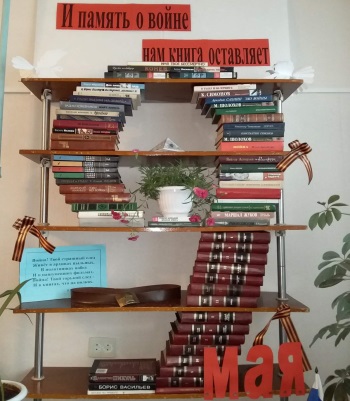 - выставка- совет «Возьмите книгу в круг семьи». 	-выставка- вернисаж «Символы России – вехи истории».	-выставка- рекомендация «Мой выбор – здоровье». Библиотечное обслуживание молодежи.         Основными направлениями работы с молодёжью, по-прежнему, были: - воспитание патриотизма, гражданственности и правовой культуры, - формирование нравственных основ личности, - здоровый образ жизни, - профориентация и т.д. Патриотическое воспитание молодежи  прививает любовь к Родине, пробуждает читательский интерес к истории России, формирует осознание гражданственности. В течение полугода библиотекой оформлены книжные выставки: «Символы России – вехи истории», «Символы моей страны». Проведен урок патриотизма «Россия – Родина моя».         Одним из направлений деятельности библиотеки является содействие формированию здорового образа жизни молодежи. Были проведены мероприятия: - час откровенного разговора «Жизнь прекрасна без дурмана».                                                                     Мероприятие проведено для старшеклассников в форме диалога, обсуждалась тема наркомании среди молодежи. В ходе мероприятия для ребят были демонстрированы видеоролики антинаркотической направленности, о последствиях наркомании, участники получили буклеты «Подросток и наркотики. Выбери жизнь!». Проведен обзор выставки «Наркотики – это тупик!» (март, молодежь,15 чел.)                                                                                                                                                                                  - час актуальной беседы «Курить – здоровью вредить».                                                                                                   На мероприятие были приглашены учащиеся 8-9 класса. Библиотекарь рассказала в ходе беседы об истории появления табака, о законах о  курении в России, привела статистические данные о курящих в мире и школьной среде. Проведена  антитабачная викторина в которой было предложено ответить на вопросы: Существуют ли сигареты, которые не приносят вреда? Сколько вредных веществ содержится в табачном дыме? Какие заболевания считаются наиболее опасные, связанные с курением? и т д. Вниманию предложен к просмотру видеоролик «Курить в 21 веке не модно», в котором наглядно продемонстрировано пагубное влияние никотина на организм подростка.                                 (Май, молодежь, 16 чел.)           Продолжена работа библиотеки по профориентации молодёжи.                                                           Для  старшеклассников  были проведены: – час знакомства «Серпантин профессий», Беседа – диалог «Профессии: ориентиры молодым». В ходе мероприятия школьники услышали советы библиотекарей, как правильно выбрать профессию, куда пойти учиться. -  Оформлен уголок профориентации  «Сделай свой выбор».Библиотечное обслуживание людей с ограниченными возможностями и социально-незащищенными группами населения (пенсионеры, инвалиды, безработные, многодетные, неполные семьи и др.), в т.ч. внестационарными формами, обучение компьютерной грамотности и т.д.Библиотека сотрудничает с ГУК «Специализированная библиотека для слабовидящих и незрячих». Составлен договор на организацию работы пункта выдачи тифлолитературы. Этой литературой пользуются инвалиды по зрению, как жители мкр. Отмахово, так и проживающие в доме интернате для престарелых и инвалидов.Действует передвижка  для проживающих в Доме интернате для престарелых и инвалидов (ГАУСО Балейский КЦСОН «Золотинка»).      Одними из основных пользователей библиотеки являются пенсионеры, библиотекой разработана мини-программа «Старшее поколение».             В зоне обслуживания библиотеки находится дом интернат для престарелых и инвалидов (ГАУСО Балейский КЦСОН «Золотинка»). Библиотека координирует работу с социальным работником  и культорганизатором  (Муратова Т.А., Коноваловой О.В.).  Работа ведётся согласно годового плана библиотеки. Составлен совместный план работы.Литературно-поэтическая композиция «Мой город любимый! Мой славный Балей!»Проведено на базе дома интерната для престарелых и инвалидов. Участники мероприятия  познакомились с интересными фактами и знаменательными событиями из истории города. Ведущие познакомили с творчеством местных авторов: И.Ситниковой, Т. Коктышевой, Н. Балагуровой, И.Похомова и др., прочитали их стихи о родном городе, представлена книжная выставка «С днем рождения, Балей!» по которой был проведён обзор  краеведческой литературы о  городе. ( Март, пожилые, 22 чел.)- Литературно-музыкальная композиция «Наш цветущий и поющий звонкий май».   Проведено на базе дома интерната для престарелых и инвалидов. В музыкальной композиции звучала тема Великой Отечественной войны в песнях военной поры.                     Вечер сопровождался чтением стихов и песен звучавших на войне. В течение мероприятия звучали фонограммы песен «Смуглянка», «В землянке», «Синий платочек» и др. Участники мероприятия проявили большой интерес к книжной выставке «Не гаснет памяти свеча» и взяли книги для чтения.                                               (Апрель, пожилые, инвалиды, 25 чел.)- Праздник «Ваших лет золотые россыпи»                                                                                                                                            Проведено на базе Дома интерната для престарелых и инвалидов. Встреча посвящена  Дню пожилого человека. На празднике звучали поздравления, стихи. Сотрудники библиотеки чествовали самого старейшего жителя дома интерната и юбиляров года, познакомили с основами здорового образа жизни, рассказали о долгожителях, провели веселые и шуточные викторины, в которых  жители дома интерната приняли активное участие.  Подарены открытки изготовленные детьми в рамках волонтерской акции  «Мы дарим Вам тепло своих сердец». (Октябрь, пожилые, инвалиды, 35 чел.) Имеется ли в библиотеке сайт, веб-страница в Интернете. Заполняемость. Посещения. Количество пользователей, их запросы. - Характеристика читательской аудитории. Анализ социально-демографической структуры читательской аудиторииИзучались ли интересы пользователей с целью предоставления информационных и библиотечных услуг населению? Если «да», то:Не изучались.Какие методы изучения использовались?- Опишите структуру предоставления библиотечных услуг в библиотеке:  Абонемент, детский абонемент, читальный зал, внестационарное обслуживание населения (удаленные пользователи) – 1 передвижка: Дом интернат для престарелых и инвалидов (ГАУСО Балейский КЦСОН «Золотинка»), МБА, обслуживание на дому.Реклама библиотеки:       -  Памятки о работе библиотеки; рекламные объявления, размещённые в школе микрорайона и на рекламных стендах, сотрудничество СМИ.       -  Проведена акция дарения книг «Книжная весна» (подарено 78 книг на сумму 11 920 рублей.)      - Оформлен действующий стеллаж «Буккроссинг»: «Живая книжная полка». На полках выставлены книги, которые можно взять и почитать без записи в формуляр, по желанию оставив взамен какую-либо свою. Оформлен рекламный слоган-призыв «Прочитал сам - передай другому!».     -  Оформлена тетрадь заказов «Я хочу это прочесть, но нет в библиотеке».Связи с местными властными структурами, общественными движениями, частными организациями и фирмами, местными средствами массовой информации (конкретно с каждой организацией):с администрацией сельского или городского поселения (конкретная работа, мероприятия за год с датами проведения);-    с краеведческими музеями, советом ветеранов, комиссией по делам несовершеннолетних, обществом инвалидов, женсоветом и т.д.;Сотрудничаем с общественной организацией в Балейском районе «Дети войны» (председатель Солдатова Г.П.).  Оказана помощь в составлении списков пожилых людей, «детей войны» микрорайона имени Отмахова. Совместно проведено мероприятие посвященное Дню Победы: Вечер встреча для «детей войны» «Нам детство трудное досталось».              -   местными газетами (сколько статей и какие, дата выхода газеты);«Нам детство трудное досталось» / Коллектив городской библиотеки мкр. Отмахово.- «Балейская новь».- 15 мая.- 2018 год.-  с.4.со школами, ПУ (имеется ли план совместной работы, направления работы, мероприятия, даты проведения, сколько человек присутствовало, кто помогал в организации);      В зоне обслуживания библиотеки находится МБОУ СОШ № 6, библиотека проводит мероприятия для учащихся. Координируем работу с библиотекарем школы, учителями-предметниками, классными руководителями.1.Анализ социально-демографической структуры читательской аудитории: Всего читателей: 1875Работающие пользователи (общее количество): 592Неработающие  пользователи (в %): 6%дошкольники, учащиеся младших классов; - 10 %школьники средних и старших классов;   - 19% учащиеся ПТУ, студенты - 5 %пенсионеры, инвалиды.   – 31 %Обслуживание, каких групп читателей является приоритетным в библиотеках?                 Дошкольники, учащиеся младших и средних классов, пенсионеры, инвалиды.Назовите собственные целевые программы (проекты, гранты),  по которым вы работаете с определенными группами читателей. По каким программам Вы работаете не первый год? Клубная деятельность (наименование клуба, тематика, количество участников, регулярность работы).Клубная деятельность:     Клуб общения «Добрые встречи» - цель клуба организация досуга и общения с пожилыми людьми и инвалидами; кол-во участников 19; регулярность работы 1 раз в месяц.Проведены мероприятия: - Вечер отдыха «Под Рождество».- Масленичные «гулянья»: «Масленица идёт, блин да мёд несёт!»     В масленичных «гуляньях» приняли  участие члены  клуба «Добрая встреча».                                       В программу входил  рассказ о традициях празднования Масленицы,  шуточные вопросы за чашкой чая. Угощались блинами по разным рецептам, которые приготовили участницы клуба. (Февраль, 8 чел.) - Час отдыха «Милым женщинам посвящается…»      Посвящено Международному женскому дню. В течения всего мероприятия звучали песни, легенды и поэтические строки о женщине. За чашкой чая  участницы мероприятия отвечали на веселые  вопросы  викторины,  участвуя в беспроигрышной лотерее, получили шуточные призы. (Март, 10 чел.)- Час  поэзии «Богат наш край талантами». В программе книжная выставка «Поэты Забайкальского края» (сентябрь, 12 чел.)- Литературный вечер «Свет материнской любви».  (Ноябрь, 8 чел.)           Любительское объединение «Цветочная фантазия», цель клуба: активно пропагандировать красоту и быт, получение знаний по выращиванию цветов, содействовать нравственному и эстетическому воспитанию граждан – любителей разведения цветов, организация досуга; количество участников 12; женщины; регулярность работы 1 раз в месяц.- Час полезной информации «Цветочный ландшафт».                                                                                                                 - Выставка-распродажа «Королева интерьера – фиалка». Мастер – класс  «Декорирование цветочных горшков».                                                                                                                                                                    Члены клуба «Цветочная фантазия» представили на выставку цветы – фиалки.                                               У посетителей библиотеки была возможность увидеть разнообразие сортов этого растения. На выставке собрана информация с рекомендациями по выращиванию фиалок и уходу. Посетителям представилась возможность приобрести в собственность один из живых экспонатов выставки.                                                                                                                                                - Выставка - продажа посадочного материала «Цветочный хоровод».                                                       - Час интересных сообщений «Мир цветов прекрасный и таинственный». В программе: выставка-ярмарка «Урожайная грядка». (Август, 10 чел.)                                                                            - Экскурсия к домашним растениям «Живая аптека в твоем доме».                                                              Оформлена выставка книг, журналов и лекарственных комнатных растений: алоэ, каланхоэ, герань, золотой ус, толстянка, хойя, хлорофитум, сансервверия, бальзамин и др. Представлена краткая информация о полезных и целебных свойствах каждого растения. Участники клуба узнали много интересного и полезного о комнатных цветах. (Сентябрь, 8 чел.)                                                                                   - Поэтический час «Нет ничего прекраснее цветов». (Октябрь, 8 чел.)УПРАВЛЕНИЕОрганизационно-правовая помощь местных административных органов, методическая со стороны  центральной библиотеки.Семинары:28.03.18 – Итоговое совещание работников культуры   по итогам .Кто и когда осуществлял комплексную  проверку работы библиотеки, консультативную помощь, обучение.Отдел комплектования, методисты МБУК «БМЦРБ»Какие изменения произошли за последний год в ассортименте библиотечных услуг?НикакихПриложите перечень платных услуг (если они есть)МАТЕРИАЛЬНО-ТЕХНИЧЕСКАЯ БАЗАКакие технологические процессы выполняются с помощью компьютерной техники?- ксерокопирование- набор текста- печать- просмотр DVD, флешкартКто осуществляет техническое обслуживание компьютерной техники?Заправка картриджа – цифровой магазин – салон «Гигабит»Создание комфортной среды для маломобильных читателей (пандусы, перила, кнопки вызова и т.д.).Наличие перил ВЫВОДЫ:Контрольные показатели за год выполнены. Анализируя работу за 2018 года можно сказать, что библиотека выполняет работу по предоставлению пользователям необходимой информацией, работает по всем основным направлениям. Библиотека работает с взрослым и детским населением микрорайона.  В зоне обслуживания находится МБОУ «СОШ № 6», в которой обучаются дети с 1 по 11 класс,  МБДОУ «Чайка», домом интернат для престарелых и инвалидов с которыми библиотека координирует работу.                                                                                                                                                                                              Анализ читателей показал, что большинство читателей из пользователей библиотеки,  это дети и пенсионеры. Библиотека уделяет большое внимание этой категории пользователей. Библиотекой продолжается работа по программе «Старшее поколение».                                                                                                                                                                                                                                       Патриотическое воспитание одно из приоритетных направлений работы библиотеки. Проведены мероприятия, приуроченные к памятным датам России: День Победы, День памяти и скорби, День России. Использовались   различные формы работы для различных категорий читателей. Одним из основных направлений работы библиотеки стала работа с читателями по художественно-эстетическому воспитанию, так как 2018 год  в России  объявлен годом  театра. Проведён ряд различных  мероприятий, цель которых была воспитание эстетической  культуры у учащихся.                                                                                                                                                        Приняли участие в  творческих конкурсах «Читаем и рисуем строки С.Михалкова»; «Завещано Горьким» и смотре-конкурсе по рекламе СБА. (организатор: методический отдел МБУК «БМЦРБ»).                                                                                                                                                              Одна из основных задач библиотеки в нравственном воспитании является профилактика негативных социальных явлений среди учащихся, пропаганда здорового образа жизни. Так же уделено внимание профилактике различных видов среди подростков.Привлекаем тех, кто нуждается в общении. При библиотеке работают любительские объединения «Цветочная фантазия», «Добрые встречи», «Школа радостного чтения», «Город мастеров».В библиотеке  подключен Интернет с беспроводным доступом на базе технологий Wi – Fi.                                 В связи с этим повысилось качество и разнообразие проводимых мероприятий, информационное обслуживание пользователей. Появились постоянные пользователи беспроводного интернета.- ОСНОВНЫЕ ПРОБЛЕМЫ - библиотека нуждается в пополнении фонда художественной (взрослой и детской) литературы, а также отраслевой и периодики (произведена  подписка на периодические издания для детей и взрослых только с сентября 2018 года);  - приобретение библиотечной мебели (кафедры – 2 шт, столы для читателей 4 шт.);                                -  отсутствие библиотечной техники (дневники учета, каталожные разделители и карточки, читательские формуляры, разделители для библиотечного фонда и т.д.);                                                                                                           – отсутствие материально-технической базы   (для более качественного проведения массовых мероприятий хотелось бы иметь  Ноутбук в количестве 2 шт., для пользователей библиотеки и работы); проектор и экран; цветной струйный принтер; фотоаппарат);                                                                                               - недостаточное финансирование на проведение массовых мероприятий, приобретение канцелярских и хозяйственных принадлежностей; - приобретения инвентаря для досуга пользователей: (дартс, теннисный стол, шахматы).     Балейский городской краеведческий музей,1.2. Выпуск методической продукции3. Работа с различными категориями населенияДети и подростки до 14 лет3.2. Работа с молодёжью от 15 до 24 лет   Работа с молодежью по различным направлениям3.3.Работа с людьми среднего возраста. Работа с людьми среднего возраста по различным направленияРабота с пожилыми  людьмиРабота с пожилыми людьми по различным направлениямпо работе с различными категориями населения Исходя из цели музейной деятельности, которая предполагает формирование ценностного отношения  к истории своего края, через популяризацию знаний по  краеведению, экологии, этнографии у населения города и района, работники музея в течение 2018г  осуществляли следующие виды деятельности:учёт и хранение музейных предметов;комплектование музейных фондов;изучение и систематизация предметов фондов хранения;формирование электронной базы данных;организация лекториев, конкурсов, выставок, а также культурно-просветительная и музейно-педагогическая деятельность.Реализация поставленных целей и задач осуществлялась через культурно-просветительную и музейно-педагогическую деятельность. Оформлены залы и экспозиции по следующим направлениям:Великая Отечественная войнаСтановление Советской власти и освободительное движение в ЗабайкальеИстория образования в г.Балее и Балейском районеИстория молодёжного движения в ЗабайкальеИстория комбината «Балейзолото»Этнография и быт ЗабайкальцевПрирода ЗабайкальяИстория Балея в живописиОформлены стенды: «Их помнит Забайкалье»;«Зарождение г.Балея»;«Из прошлого Забайкалья»;«Они защищали Родину»;«Природа Забайкалья»;«Наш город Балей»;  «Во глубине Сибирских руд».В течение года проводилась  активная работа по пропаганде краеведческих знаний и патриотическому воспитанию. Реализация поставленных целей и задач осуществляется через культурно-просветительную и музейно-педагогическую деятельность. Велась активная работа по пропаганде краеведческих знаний и патриотическому воспитанию. Проведены обзорные и тематические экскурсии. Экскурсия  на тему: «История новогодней игрушки в истории страны», проведена  для учащихся Казаковской СОШ. Экскурсия на тему: «Предметы труда в истории золотодобычи», для студентов 1 курса педагогического колледжа, руководитель Эмрих Т.М. Экскурсия для ребят из детского сада «Золотинка» на тему: «Новогодняя сказка» (выставка «Ретро- игрушка 2017»). Экскурсия для учащихся школы №3, тема: «Слава Защитникам Отечества!». Экскурсия для учащихся Подойницынской СОШ на тему: «Ратные подвиги балейцев в годы Великой Отечественной войны». Экскурсия  на тему: «100 лет Вооруженным силам России» для студентов педагогического колледжа, 2,3 курсов, рук-ли Филиппова Т.Р., Нестерова М.Г., СОШ №14, 8 класс, рук-ль Коренева Н.В., экскурсия на тему: «О, женщина!» для  общества инвалидов, рук-ль Кириллова Т.М., СОШ №14, 8 класс, рук-ль Коренева Н.В., экскурсия «Память поколений» для свободных посетителей 9 мая («День открытых дверей»), Подойницынская СОШ, 9-11 классы, рук-ль Мельникова М.С., СОШ №14, 2 класс, рук-ль Гончарова Ж.В., НОШ №3, 3-4 классы, рук-ль Кривопалова Е.А., экскурсия «Иконы свет», Подойницынская СОШ, 9-11 классы, рук-ль Мельникова М.С., свободные посетители, экскурсия «Счастливое детство» для д/с «Аленушка», «Золотинка», ЛОУ НОШ №3, ЛОУ ДЮСШ, ЛОУ СОШ №14, ЛОУ Ундинская СОШ. Счастливое детство» для групп детских садов «Аленушка», «Золотинка»; для свободных посетителей  - «Природа Забайкалья», «Культура Забайкалья», «Трудовая Слава балейцев», обзорные экскурсии по краеведческому музею. «К 80-летнему юбилею города открыт зал Трудовой Славы, где оформлены экспозиции по истории нашего города, истории золотодобычи в Балее, людях золотого Балея. Выставлена коллекция минералов и горных пород, переданная музею семьей Почетного гражданина города Балея - Питаевой Г.А. Из предметов, переданных семьями Почетных граждан Старчак Л.С., Шевченко В.Г. , оформлены экспозиции, посвященные  их памяти.   Экскурсии проводятся с учётом возрастных особенностей населения города. За короткий промежуток работы музея собраны отзывы о музее от балейцев и гостей нашего города.   В ходе краеведческой деятельности традиционными стали выставки, которые являются связующим звеном между поколениями. В выставке «Ретро-игрушка 2017» приняли участие 18 чел., 361 предмет был представлен на выставке. Выставка «Слава Защитникам Отечества», посвященная 100-летию российской Армии, 5 участников, 126 предметов, в т.ч. из фондов краеведческого музея. Выставка художественно-прикладного творчества «О, Женщина!», 11 участниц, 129 работ, в т.ч. экспонаты из фондов музея.    Выставка «Слава Защитникам Отечества», посвященная 100-летию российской Армии, 5 участников, 126 предметов, в т.ч. из фондов краеведческого музея. Выставка художественно-прикладного творчества «О, Женщина!», 11 участниц, 129 работ, в т.ч. экспонаты из фондов музея. Выставка «Иконы свет», посвященная пасхальным праздникам, 9 взрослых, 21 ребенок приняли участие в выставке, представили 84 работы. Выставка «Память поколений», посвященная Дню Победы, все предметы выставки из фондов музея, 23 предмета ( документы с 1943-1949гг, значки, китель времен ВОВ и др.). Выставка советской игрушки, посвященная Международному Дню защиты детей, 6 участников, Детская библиотека, фонды музея, всего 120 экспонатов. В выставке «Золотые руки балейцев», посвященной юбилею города, приняли участие 18 человек, в том числе дети ДШИ – 8 человек, которые в своих рисунках отобразили настоящее и будущее нашего города. Памяти фотографа комбината «Балейзолото», Фёдорова Бориса Иосифовича, посвящен стенд «Балей в фотографиях Фёдорова Б.И.». Взрослые участники выставки  (10 человек) представили  предметы декоративно-прикладного творчества: картины, вышивки крестом, бисероплетение, рисование по номерам, алмазная мозаика, художественная обработка древесины, вязание, декупаж, канзаши. Из фондов музея выставлено 200 экспонатов: альбомы цехов комбината «Балейзолото», Книги Почета, старые фотографии, Грамоты. К 80 -летию города подготовлена и опубликована в газете «Балейская новь» серия статей «Люди золотого Балея».Проведено мероприятие к 100-летию Комсомола «Юность комсомольская моя». В мероприятии приняли участие 142 человека,  ветераны комсомола 60-80-х годов, студенты и школьники образовательных учреждений города.  Присутствующих поздравили со знаменательной датой председатель Совета депутатов МР «Балейский район» П.И.Коваленко,  председатель городского Совета А.И. Моторин.   Волнующей и неожиданной для участников была церемония награждения юбилейными медалями, которые Александр Иванович вручил ветеранам  Балейского комсомола: Ташлыкову Г.Ф., Солдатовой Г.П., Журавлёвой С.С., Кокташевой Т.А., Соснину С.М.Все мероприятия были освещены в газете «Балейская новь», статьи: «Ретро-игрушка 2017», «Слава Защитникам Отечества», «О, Женщина!». «Слава Защитникам Отечества», «О, Женщина!», «Счастливое детство», «Стена Памяти», к 80 летию г.Балея сданы в печать серия статей: «Люди золотого Балея», «Юность комсомольская моя».Приняли участие во Всероссийской акции «Стена Памяти». Акция призвана почтить память тех, кто, жертвуя своей жизнью, ковал Победу в тылу и на фронте. Основой композиции «Стена Памяти» стали фотографии ветеранов Великой Отечественной войны и трудового фронта.Подготовлена стендовая презентация «Моя малая родина» по истории города и района, которая  представлена в г.Чита на ярмарке «Золотая сотка» Муниципальных образований Муниципальных поселений Забайкальского края.Продолжается   работа  по написанию книги «Золотой Балей в документах и фотографиях музея», посвященной 80-летию города. Отработаны 6 глав книги: «Новотроицкие каторжные промыслы», «Прошлое нашего города», «Люди золотого Балея», «Балей сегодня», «Балейцы о Балее»,  «Улицы и памятные места нашего города». Глава «Комбинат «Балейзолото» и его цеха»  - самая объёмная по содержанию, находится в работе.   Выше перечисленные главы входят в первую часть книги «История золотого Балея в документах музея». Отсканированы и подписаны   фотографии о деятельности комбината «Балейзолото» и его цехов (1930 – 1980 гг): ЦРММ, АТП, СМУ, ЛЗК, ЦРБ, ГРЭ, Продснаб. Продолжается работа по сканированию и описанию фотографий  сферы обслуживания, медицины, образования, культуры. Они войдут во вторую часть книги под названием «Золотой Балей на старых фотографиях».В социальных сетях «Одноклассники»,  страницу «Городской краеведческий музей» за   2018г посетило 1565 человек (гостей) и присоединилось  175 друзей, всего 500 друзей.Продолжается работа по пополнению основного и вспомогательного фондов новыми экспонатами. За 2018г поступило 740 экспонатов основного фонда.При подготовке мероприятий были поставлены различные цели и задачи, которые в ходе проведения были выполнены в полном объеме. Раздел 7. Персонал организации (на конец года)Численность по штатному расписанию, всего: 35 чел. Всего работников: 35 чел.Информация о прохождении работниками учреждения курсов повышения квалификации, участие в семинарах, конференцияхКурсы повышения квалификации «Хоровое дирежирования» «В рамках проведения межрегиональной ассамблеи Забайкальского края по компетенции и управлению хоровым коллективом» г.Чита , Савицкая Л.В. Краевой  г. Чита  семинар для руководителей театральных коллективов, преподавателей отделения школ искусств по теме «Актуальные вопросы организации деятельности театральных коллективов».Районном семинар г.Балей на тему  «Технология художественного оформления сцены».Раздел 8. Финансово - хозяйственная деятельность1)  Поступление и использование финансовых средств, тыс. рублей:2) Доходы от платных услуг: всего  647.2  рублей. Их них:1. Доходы от дискотек ДК «Металлург» - 320,4 рублей;2. Доходы от дискотек ДК п. Новотроицк – 8,00 рублей;3. Доходы от аренды помещений (ДК «Горняк») – 15,000 рублей; дискотек-80,04. Прокат  костюмов – 1000 рублей5. Доходы от культурно – массовых мероприятий (по Договорам совместного проведения культурно-развлекательных мероприятий) – 242,80 рублейВыводы о состоянии сферы культуры городского поселения «Город Балей»Цели и задачи, определенные при планировании работы учреждения в 2018 году в сфере культурной деятельности, выполнены.Материально – техническая база  В ДК «Горняк», ДК п. Новотроицк, ДК «Металлург» необходимо обновление музыкально – светового оборудования, оргтехники. Библиотеки мкр.Отмахово, п. Новотроицк не оснащены компьютерным оборудованием и копировальными аппаратами. В библиотеки п. Новотроицк отсутствует подключение к Интернет – сети.  Необходим капитальный ремонт в здании ДК п. Новотроицк; - в Доме культуры «Горняк» ремонт системы отопления (правое крыло), частичная замена оконных блоков (правое крыло); необходимо проведение системы водоотведения- ремонт фасада, строительство туалета в  ДискоКлубе «Металлург».  Благоустройство городского парка осуществляется по программе комфортная среда.В целом работу МУ «Балейский городской отдел культуры» в 2017 году можно считать удовлетворительнойВ 201 году в учреждении сложилась следующая кредиторская задолженность в размере   1 (тринадцать миллионов семьсот восемьдесят три тысячи восемьсот двенадцать рублей 79 коп.) рублей:1) коммунальные услуги – 9 030374,97 рублей, из них: - за тепловую энергию (ООО «Коммунальник») - 0 руб.; - за водоснабжение / водоотведение (ООО «Коммунальник») –  10721,87руб.; - по договору переуступки права требования (ОАО «Читаэнергосбыт») – 8 940914,05 руб.2) начисления на ФОТ – 3 506252,24 рублей3) налог на имущество – 149918,00 рублей4) Услуги охраны и тех. Обслуживание охранной сигнализации: - услуги охраны – 22328,16 рублей; -услуги по тех. Обслуживанию средств охранной сигнализации – 27500,75 рублей5) Прочее (пени, гос. пошлина) – 858273,09 руб.6) монтаж и установка узла учета тепловой энергии (ДК п. Новотроицк) – 32 952,00 руб.7) объявления в газету – 2990,34 руб.8) сухой мусор -42245,00 рублей.9) электроэнергия – 78739,05 рублейНа 01.01.2018 г. в УФК по Забайкальскому краю в Балейском районе находятся на исполнении Исполнительные листы о взыскании задолженности по налогам и сборам 182700,00 рублей,  отопление 655 700 рублей ,по ФОТ 3 034300,00,  по услугам охраны и тех обслуживанию 49900,00 рублей на общую сумму 3 922600,00 рублей ..                           Согласовано:Глава городского поселения                                       «Город Балей»                          Л.Т. Заверуха                Утверждаю:Директор МУ «Балейский городскойотдел культуры»  Шатиришвили О.И.В состав учреждения входят:1. ДК «Горняк»,2. ДК мкр. Новотроицк,3. Дискоклуб «Металлург»,4. Детская городская библиотека,5. Библиотека мкр. Новотроицк,6. Библиотека мкр. Отмахово,7. Историко - краеведческий музей.Общее число зданий и помещений:-3 здания (Дом культуры «Горняк», Дискоклуб «Металлург», Дом культуры п. Новотроицк), - Помещение в МКД (библиотека п. Отмахово).здание ДК «Горняк»здание ДК мкр. Новотроицкздание Дискоклуб «Металлург»- система отопления (правое крыло);- замена оконных блоков (правое крыло);- система отопления;- капитальный ремонт большого зрительного зала;- капитальный ремонт кровли и перекрытий.- ремонт фасада-замена оконных блоков (фойе, кабинет)-замена электропроводкиобъектЧисло помещений, единициз общего числа помещений из общего числа помещений из общего числа помещений из общего числа помещений из общего числа помещений из общего числа помещений из общего числа помещений из числа досуговых помещений (помещения для музейной и библиотечной работы, единициз общей площади досуговых помещений из общей площади досуговых помещений объектЧисло помещений, едиництехническое состояние помещенийтехническое состояние помещенийарендованныхзрительные залызрительные залыдосуговые помещения, единицдосуговые помещения, единициз числа досуговых помещений (помещения для музейной и библиотечной работы, единицплощадь, занимаемая музеем, 
кв мплощадь, занимаемая библиотекой, 
кв мобъектЧисло помещений, едиництребующих капитального ремонтааварийныхарендованныхчисло залов, едчисло мест, едчисло помещений, едплощадь, кв миз числа досуговых помещений (помещения для музейной и библиотечной работы, единицплощадь, занимаемая музеем, 
кв мплощадь, занимаемая библиотекой, 
кв мДК «Горняк» 115Спортивный зал – 5 помещ.2700 8 575 1)детская городская библиотека – 3 ед.,2)краеведческий музей – 3 ед. 87125 ДК м. Новотроицк3131128397,48346,93Дискоклуб «Металлург»3312163объектЧисло кино-видео-установок, 
единицЧисло  автоматизированных рабочих 
мест, единициз них 
в библиотеке
(из гр.23)Наличие доступа в Интернет 
(да - 1,
 нет - 0)Наличие доступа в Интернет для посетителей и участников формирований 
Наличие собственного Интернет-сайта, Интернет- страницы  
Наличие версии собственного Интернет-сайта, Интернет-страницы доступной для слепых и слабовидящих
Число единиц специализированного оборудования для инвалидовЧисло специализированных транспортных средств  
ДК «Горняк» 0 611 00 00 0ДК м. Новотроицк010000000Дискоклуб «Металлург»01000000Раздел 3. Культурно - досуговые формированияДК «Горняк»Раздел 3. Культурно - досуговые формированияДК «Горняк»Раздел 3. Культурно - досуговые формированияДК «Горняк»Раздел 3. Культурно - досуговые формированияДК «Горняк»Раздел 3. Культурно - досуговые формированияДК «Горняк»Раздел 3. Культурно - досуговые формированияДК «Горняк»Раздел 3. Культурно - досуговые формированияДК «Горняк»Раздел 3. Культурно - досуговые формированияДК «Горняк»Раздел 3. Культурно - досуговые формированияДК «Горняк»Раздел 3. Культурно - досуговые формированияДК «Горняк»Раздел 3. Культурно - досуговые формированияДК «Горняк»Раздел 3. Культурно - досуговые формированияДК «Горняк»Раздел 3. Культурно - досуговые формированияДК «Горняк»№ строки Число формирований, 
всего№ строки Число формирований, 
всего для детей
до 14 лет для молодежи от 15 до 24 лет любительские объединения, группы, клубы по интересаминклюзивные, включающие
 в состав инвалидов и лиц с ОВЗпрочие клубные формированияиз них из них из них из них из них из них № строки Число формирований, 
всего для детей
до 14 лет для молодежи от 15 до 24 лет любительские объединения, группы, клубы по интересаминклюзивные, включающие
 в состав инвалидов и лиц с ОВЗпрочие клубные формированиядля детей
до 14 лет для молодежи от 15 до 24 лет клубные формирования самодеятельного народного творчестваиз них из них из них № строки Число формирований, 
всего для детей
до 14 лет для молодежи от 15 до 24 лет любительские объединения, группы, клубы по интересаминклюзивные, включающие
 в состав инвалидов и лиц с ОВЗпрочие клубные формированиядля детей
до 14 лет для молодежи от 15 до 24 лет клубные формирования самодеятельного народного творчествадля детей
до 14 лет для молодежи от 15 до 24 лет работающих на платной основеВсего, единиц 128 2  11 11 81 11  82 В них участников, человек 237 174 38 820 229 174 38 229 174 38№ строкив том числе коллективы (из гр. 11)в том числе коллективы (из гр. 11)в том числе коллективы (из гр. 11)в том числе коллективы (из гр. 11)в том числе коллективы (из гр. 11)в том числе коллективы (из гр. 11)в том числе коллективы (из гр. 11)в том числе коллективы (из гр. 11)в том числе коллективы (из гр. 11)в том числе коллективы (из гр. 11)в том числе коллективы (из гр. 11)в том числе коллективы (из гр. 11)в том числе коллективы (из гр. 11)в том числе коллективы (из гр. 11)в том числе коллективы (из гр. 11)в том числе коллективы (из гр. 11)в том числе коллективы (из гр. 11)в том числе коллективы (из гр. 11) число коллективов, имеющих звание (из гр. 11) число коллективов, имеющих звание (из гр. 11) число коллективов, имеющих звание (из гр. 11) число коллективов, имеющих звание (из гр. 11) число коллективов, имеющих звание (из гр. 11) число коллективов, имеющих звание (из гр. 11) число коллективов, имеющих звание (из гр. 11) число коллективов, имеющих звание (из гр. 11)№ строкихоровыехореографическиехореографическиетеатральныетеатральныеоркестры народных инструментоворкестры народных инструментоворкестры духовых инструментоворкестры духовых инструментовфольклорныефольклорныеизобразительного искусстваизобразительного искусствадекоративно-прикладного искусствадекоративно-прикладного искусствакино-фото-любителейкино-фото-любителейпрочиенародныйнародныйобразцовыйобразцовыйзаслуженный коллектив народного творчествазаслуженный коллектив народного творчествалауреат международного (всероссийского) конкурса (фестиваля)лауреат международного (всероссийского) конкурса (фестиваля)Всего, единиц12211113332211В них участников, человек206565202044343434282855ДК мкр.. НовотроицкДК мкр.. НовотроицкДК мкр.. НовотроицкДК мкр.. НовотроицкДК мкр.. НовотроицкДК мкр.. НовотроицкДК мкр.. НовотроицкДК мкр.. НовотроицкДК мкр.. НовотроицкДК мкр.. НовотроицкДК мкр.. НовотроицкДК мкр.. НовотроицкДК мкр.. НовотроицкДК мкр.. НовотроицкДК мкр.. НовотроицкДК мкр.. НовотроицкДК мкр.. НовотроицкДК мкр.. НовотроицкДК мкр.. НовотроицкДК мкр.. НовотроицкДК мкр.. НовотроицкДК мкр.. НовотроицкДК мкр.. НовотроицкДК мкр.. НовотроицкДК мкр.. НовотроицкДК мкр.. НовотроицкДК мкр.. Новотроицк№ строки № строки№ строкиЧисло формирований, 
всегоЧисло формирований, 
всего№ строки № строки№ строкиЧисло формирований, 
всегоЧисло формирований, 
всего для детей
до 14 лет  для детей
до 14 лет для молодежи от 15 до 24 лет для молодежи от 15 до 24 лет любительские объединения, группы, клубы по интересамлюбительские объединения, группы, клубы по интересаминклюзивные, включающие
 в состав инвалидов и лиц с ОВЗинклюзивные, включающие
 в состав инвалидов и лиц с ОВЗпрочие клубные формированияпрочие клубные формированияиз них из них из них из них из них из них из них из них из них из них из них из них № строки № строки№ строкиЧисло формирований, 
всегоЧисло формирований, 
всего для детей
до 14 лет  для детей
до 14 лет для молодежи от 15 до 24 лет для молодежи от 15 до 24 лет любительские объединения, группы, клубы по интересамлюбительские объединения, группы, клубы по интересаминклюзивные, включающие
 в состав инвалидов и лиц с ОВЗинклюзивные, включающие
 в состав инвалидов и лиц с ОВЗпрочие клубные формированияпрочие клубные формированиядля детей
до 14 лет для детей
до 14 лет для молодежи от 15 до 24 лет для молодежи от 15 до 24 лет для молодежи от 15 до 24 лет клубные формирования самодеятельного народного творчестваклубные формирования самодеятельного народного творчестваиз них из них из них из них из них № строки № строки№ строкиЧисло формирований, 
всегоЧисло формирований, 
всего для детей
до 14 лет  для детей
до 14 лет для молодежи от 15 до 24 лет для молодежи от 15 до 24 лет любительские объединения, группы, клубы по интересамлюбительские объединения, группы, клубы по интересаминклюзивные, включающие
 в состав инвалидов и лиц с ОВЗинклюзивные, включающие
 в состав инвалидов и лиц с ОВЗпрочие клубные формированияпрочие клубные формированиядля детей
до 14 лет для детей
до 14 лет для молодежи от 15 до 24 лет для молодежи от 15 до 24 лет для молодежи от 15 до 24 лет клубные формирования самодеятельного народного творчестваклубные формирования самодеятельного народного творчествадля детей
до 14 лет для детей
до 14 лет для молодежи от 15 до 24 лет для молодежи от 15 до 24 лет работающих на платной основеВсего, единиц0202 9 9 8 8 9 9 8 89 9 8 8 В них участников, человек0303 145 145 136 136 145 145 136 136 145 145 136 136театральныеВокальные группыДекоративно-прикладное творчествоКлуб общенияоркестры духовых инструментовфольклорныеизобразительного искусствапрочиенародныйобразцовыйзаслуженный коллектив народного творчествалауреат международного (всероссийского) конкурса (фестиваля)Всего, единиц11-7В них участников, человек1512-118Клубное формированиеКатегория участниковСоставруководительДетский хор «Веселые нотки»дети, подростки25 челН.В. ЗабелинаДетская вокальная группа «Звездный час»дети, подростки11 чел.Н.В. Забелина Детская вокальная «Радуга талантов»Дети, подростки13чел.Н.В. ЗабелинаВокальная группа «Вольница»Средний возраст, пожилые9 чел.Д.В. ПанкратовВокальная группа   «Музыкальный калейдоскоп»Дети, подростки20 чел.Н.В. ЗабелинаВокальная группа «Фантазеры»Дети, подростки20 чел.Н.В. ЗабелинаКружок «Шахматы»Дети, подростки20 чел.А.С. ЗвоскийКружок пркладного творчества «Веселая бусинка»Дети, подростки12 чел.Т.А.Фомина Кукольный кружок "«Карабас –Барабас» Дети, подростки          15чел        Т.С Почтарёва№ строкиКультурно-массовые мероприятия,
всего(сумма 
гр. 6 и гр. 9)из них
 (из гр. 3)из них
 (из гр. 3)из общего числа мероприятий (гр. 3)из общего числа мероприятий (гр. 3)из общего числа мероприятий (гр. 3)из общего числа мероприятий (гр. 3)из общего числа мероприятий (гр. 3)из общего числа мероприятий (гр. 3)из общего числа мероприятий (гр. 3)из общего числа мероприятий (гр. 3)№ строкиКультурно-массовые мероприятия,
всего(сумма 
гр. 6 и гр. 9)для детей
до 14 летдля молодежи от 15 до 24 леткультурно-досуговые  мероприятия
(из гр. 3)из них
(из гр. 6)из них
(из гр. 6)информационно-просветительские мероприятиякино-
видео-сеансытанцевальные вечера/
дискотекис участием инвалидов и лиц с ОВЗдоступные для восприятия инвалидами и лицами с ОВЗ№ строкиКультурно-массовые мероприятия,
всего(сумма 
гр. 6 и гр. 9)для детей
до 14 летдля молодежи от 15 до 24 леткультурно-досуговые  мероприятия
(из гр. 3)для детей
до 14 летдля молодежи от 15 до 24 летинформационно-просветительские мероприятиякино-
видео-сеансытанцевальные вечера/
дискотеки12345678910111213Число мероприятий,   единиц04 362136571255920 237143-из них число платных мероприятий0514 - 14 14 - 14 -14--Посещения на платных мероприятиях, человек06 1996 - 1996 1996 - 1996 --1996XX№ строкиКультурно-массовые мероприятия,
всего(сумма 
гр. 6 и гр. 9)из них
 (из гр. 3)из них
 (из гр. 3)из общего числа мероприятий (гр. 3)из общего числа мероприятий (гр. 3)из общего числа мероприятий (гр. 3)из общего числа мероприятий (гр. 3)из общего числа мероприятий (гр. 3)из общего числа мероприятий (гр. 3)из общего числа мероприятий (гр. 3)из общего числа мероприятий (гр. 3)№ строкиКультурно-массовые мероприятия,
всего(сумма 
гр. 6 и гр. 9)для детей
до 14 летдля молодежи от 15 до 24 леткультурно-досуговые  мероприятия
(из гр. 3)из них
(из гр. 6)из них
(из гр. 6)информационно-просветительские мероприятиякино-
видео-сеансытанцевальные вечера/
дискотекис участием инвалидов и лиц с ОВЗдоступные для восприятия инвалидами и лицами с ОВЗ№ строкиКультурно-массовые мероприятия,
всего(сумма 
гр. 6 и гр. 9)для детей
до 14 летдля молодежи от 15 до 24 леткультурно-досуговые  мероприятия
(из гр. 3)для детей
до 14 летдля молодежи от 15 до 24 летинформационно-просветительские мероприятиякино-
видео-сеансытанцевальные вечера/
дискотеки12345678910111213Число мероприятий,   единиц04 674612624112591-из них число платных мероприятий058 -8 8 - 8-8--Посещения на платных мероприятиях, человек06200 - 200 200200-200-X№ стро-киКультурно-массовые мероприятия,
всего(сумма 
гр. 6 и гр. 9)из них
 (из гр. 3)из них
 (из гр. 3)из общего числа мероприятий (гр. 3)из общего числа мероприятий (гр. 3)из общего числа мероприятий (гр. 3)из общего числа мероприятий (гр. 3)из общего числа мероприятий (гр. 3)из общего числа мероприятий (гр. 3)из общего числа мероприятий (гр. 3)из общего числа мероприятий (гр. 3)№ стро-киКультурно-массовые мероприятия,
всего(сумма 
гр. 6 и гр. 9)для детей
до 14 летдля моло-дежи от 15 до 24 леткультурно-досуговые  мероприятия
(из гр. 3)из них
(из гр. 6)из них
(из гр. 6)информаци-онно-просвети-тельские мероприятиякино-
видео-сеансытанце-вальные вечера/
дискотекис участием инвалидов и лиц с ОВЗдоступные для восприятия инвалидами и лицами с ОВЗ№ стро-киКультурно-массовые мероприятия,
всего(сумма 
гр. 6 и гр. 9)для детей
до 14 летдля моло-дежи от 15 до 24 леткультурно-досуговые  мероприятия
(из гр. 3)для детей
до 14 летдля молодежи от 15 до 24 летинформаци-онно-просвети-тельские мероприятиякино-
видео-сеансытанце-вальные вечера/
дискотеки12345678910111213Число мероприятий,   единиц04 126 126 126 - - 126 - -из них число платных мероприятий05 126 126 126 - - 126 - -Посещения на платных мероприятиях, человек06 6719 6719 6719 - - 6719XXДата и Место проведенияНазвание мероприятияНазвание коллективанаградамартЗаочный краевой Фестиваль детского и юношеского творчества «Танцуй, играй и пой», посвященное 10-летему юбилею Забайкальского краяХореографическая студия «Радуга», «Дежавю»Ансамбль «Веснушки»Дипломы, благодарственные письмаИюньг.СретенскМежрайонный фестиваль ветеранского творчества «Не стареют душой ветераны»Народный хор ветеранов труда «Родник»1 место, переходной главный приз фестиваляиюньп. ПервомайскV Межрайонный фестиваль эстрадной песни, посвящённый памяти Владимира Лозина “ И песня жизнь моя для Вас!»Народный эстрадный вокальный ансамбль «Акварель»Дипломы и сувенирыНоябрьАпрельГ.БалейКраевой заочный 8 видео-конкурс любительских коллективов народного творчества Забайкальского края«Я тебя, Забайкалье, пою»Фестиваль самодеятельного художественного творчества «ПарусНадежды»Народный эстрадный ансамбль «Акварель», Народный хор ветеранов труда «Родник», Ансамбль «Веснушки», ансамбль «Карамельки»Народный хор ветеранов труда «Родник» Народный эстрадный вокальный ансамбль «Акварель»Дипломы, статуэткидипломыНаименование Площадь помещений, 
кв мПлощадь помещений, 
кв мПлощадь помещений, 
кв мТехническое состояние помещений, кв мТехническое состояние помещений, кв мНаименование всегодля хранения фондовдля обслуживания пользователейтребует капитального ремонтааварийноеНаименование Детская городская библиотека125,524101,5--Библиотека п. Новотроицк112112--Библиотека мкр. Отмахово13019100--наименованиеЧисло посадочных мест для пользователей, единицЧисло посадочных мест для пользователей, единицЧисло посадочных мест для пользователей, единицНаличие автоматизированных технологий (да-1, нет-0)Наличие автоматизированных технологий (да-1, нет-0)Наличие автоматизированных технологий (да-1, нет-0)Наличие автоматизированных технологий (да-1, нет-0)наименованиевсегоиз них компьютеризованных, с возможностью доступа к электронным ресурсам библиотеки из них  с возможностью выхода в Интернет обработки поступлений и ведения электронного каталога (каталогизация и научная обработка)организации и учета выдачи фондов (книговыдача)организации и учета доступа посетителей (обслуживание)учета документов библиотечного фонда (учет фондов)Детская городская библиотека3610000Библиотека п. Новотроицк2500000Библиотека мкр. Отмахово2000000наименованиечисло единиц копировально-множительной техникичисло единиц копировально-множительной техникичисло единиц копировально-множительной техникичисло транспортных средств, единицчисло транспортных средств, единицнаименованиевсегоиз них для пользователей библиотекииз них для оцифровки фондавсегоиз них число специализированных транспортных средствДетская городская библиотека1 (ноутбук)----Библиотека п. Новотроицк-----Библиотека мкр. Отмахово1----Наименование показателейНаименование показателейВсего, единицВ том числе, единицВ том числе, единицВ том числе, единицВ том числе, единицДокументы в специальных форматах для слепых и слабовидящих, единицНаименование показателейНаименование показателейВсего, единицпечатные
 издания и неопубликованные документыэлектронные документы на съемных носителяхдокументы на микроформахдокументы на других видах носителейДокументы в специальных форматах для слепых и слабовидящих, единицДетская городская библиотекаДетская городская библиотекаДетская городская библиотекаДетская городская библиотекаДетская городская библиотекаДетская городская библиотекаДетская городская библиотекаДетская городская библиотекаПоступило документов за отчетный год, единиц.Поступило документов за отчетный год, единиц.115115Выбыло документов за отчетный год, единицВыбыло документов за отчетный год, единиц686686Состоит документов на конец отчетного года, единицСостоит документов на конец отчетного года, единиц636063602-Переведено в электронную форму за отчетный год, единиц.Переведено в электронную форму за отчетный год, единиц.--Библиотека п. НовотроицкБиблиотека п. НовотроицкБиблиотека п. НовотроицкБиблиотека п. НовотроицкБиблиотека п. НовотроицкБиблиотека п. НовотроицкБиблиотека п. НовотроицкБиблиотека п. НовотроицкПоступило документов за отчетный год, единиц.Поступило документов за отчетный год, единиц.24Выбыло документов за отчетный год, единицВыбыло документов за отчетный год, единиц2237Состоит документов на конец отчетного года, единицСостоит документов на конец отчетного года, единиц16917Переведено в электронную форму за отчетный год, единиц.Переведено в электронную форму за отчетный год, единиц.Библиотека мкр. ОтмаховоБиблиотека мкр. ОтмаховоБиблиотека мкр. ОтмаховоБиблиотека мкр. ОтмаховоБиблиотека мкр. ОтмаховоБиблиотека мкр. ОтмаховоБиблиотека мкр. ОтмаховоБиблиотека мкр. ОтмаховоПоступило документов за отчетный год, единиц.Поступило документов за отчетный год, единиц.196Выбыло документов за отчетный год, единицВыбыло документов за отчетный год, единиц2428Состоит документов на конец отчетного года, единицСостоит документов на конец отчетного года, единиц16851Переведено в электронную форму за отчетный год, единиц.Переведено в электронную форму за отчетный год, единиц.наименованиеЧисло зарегистрированных пользователей библиотеки, человекЧисло зарегистрированных пользователей библиотеки, человекЧисло зарегистрированных пользователей библиотеки, человекЧисло зарегистрированных пользователей библиотеки, человекЧисло зарегистрированных пользователей библиотеки, человекЧисло посещений библиотеки, единицЧисло посещений библиотеки, единицЧисло посещений библиотеки, единицЧисло посещений библиотеки, единицЧисло обращений к библиотеке удаленных пользователей, единицЧисло обращений к библиотеке удаленных пользователей, единицнаименованиевсегов том числе посетителей в том числе посетителей в том числе посетителей в том числе удаленных пользователей число посетителей веб-сайта библиотекивсегоиз них для получения библиотечно-информационных услугиз нихпосещений массовых мероприятийвсегоиз них обращений  к электронному каталогунаименованиевсеговсегоиз нихдети до 14 лет из них молодежь 14-30 летв том числе удаленных пользователей число посетителей веб-сайта библиотекивсегоиз них для получения библиотечно-информационных услугиз нихпосещений массовых мероприятийвсегоиз них обращений  к электронному каталогуДетская городская библиотека242824281799303--27500200197481--Библиотека п. Новотроицк1063106342620076-784758861961???Библиотека мкр. Отмахово18751875471245?251530013155214542ИТОГО:Категории пользователейВыдано (просмотрено) документов из фондов данной библиотеки, единицВыдано (просмотрено) документов из фондов данной библиотеки, единицВыдано (просмотрено) документов из фондов данной библиотеки, единицВыдано (просмотрено) документов из фондов данной библиотеки, единицВыдано (просмотрено) документов из фондов других библиотек, единицВыдано (просмотрено) документов из фондов других библиотек, единицВыдано (просмотрено) документов из фондов других библиотек, единицИзготовлено для пользователей и выдано копий, единицВыполнено справок и консультаций, единицВыполнено справок и консультаций, единицКатегории пользователейвсегов том числев том числев том числевсегов том числев том числеИзготовлено для пользователей и выдано копий, единицвсегоиз них в виртуальном режимеКатегории пользователейвсегоиз фонда на физических носителяхинсталлированных документовсетевых удаленных лицензионных документоввсегополученных по системе МБА и ММБАдоступных в виртуальных читальных залахИзготовлено для пользователей и выдано копий, единицвсегоиз них в виртуальном режимеДетская городская библиотекаДетская городская библиотекаДетская городская библиотекаДетская городская библиотекаДетская городская библиотекаДетская городская библиотекаДетская городская библиотекаДетская городская библиотекаДетская городская библиотекаДетская городская библиотекаДетская городская библиотекаПосетители библиотеки4216142161254-в  том числе дети до 14 лет 3395833958199-в  том числе молодежь 14-30 лет4401440155-Удаленные пользователи-------Всего 4216142161254Библиотека п. НовотроицкБиблиотека п. НовотроицкБиблиотека п. НовотроицкБиблиотека п. НовотроицкБиблиотека п. НовотроицкБиблиотека п. НовотроицкБиблиотека п. НовотроицкБиблиотека п. НовотроицкБиблиотека п. НовотроицкБиблиотека п. НовотроицкБиблиотека п. НовотроицкПосетители библиотеки197701977097в  том числе дети до 14 лет 4261016653в  том числе молодежь 14-30 лет6783678350Удаленные пользователи22022036Всего 2017220172248Библиотека мкр. ОтмаховоБиблиотека мкр. ОтмаховоБиблиотека мкр. ОтмаховоБиблиотека мкр. ОтмаховоБиблиотека мкр. ОтмаховоБиблиотека мкр. ОтмаховоБиблиотека мкр. ОтмаховоБиблиотека мкр. ОтмаховоБиблиотека мкр. ОтмаховоБиблиотека мкр. ОтмаховоБиблиотека мкр. ОтмаховоПосетители библиотеки3495534955210в  том числе дети до 14 лет 1191511915110в  том числе молодежь 14-30 лет3725372531Удаленные пользователи45450Всего 3500035000210ИТОГО ПО БИБЛИОТЕКАМ:97323681Технические средства                    (компьютеры, принтеры, сканеры, МФУ, ксероксы, цифровая фото- и видеотехника  если таковые имеются)КоличествоПодключение к сети Интернет (если свой модем  пишите личный модем)НаправлениеКол-во м\мКол-во посещений на м\мКол-во выставокЭкологическое просвещение,1133229Нравственное воспитание (здоровый образ жизни)44196644Патриотическое воспитание, ( великая отечественная война, памятные даты РФ,724216Правовое воспитание.5916Краеведение.1126011Работа с детьми в период летних каникул. (июнь)25104525Работа с детьми в период зимних каникул31971Работа кружков и любительских объединений3375933Работа с семьей88234Работа с детьми в период весенних каникул (НДК)1453414Художественно-эстетическое воспитание57236655Контрольные показатели2016201720172018Контрольные показателиЧитатели1066106310631106Посещения768277796695Документовыдача180642010621757Массовые мероприятия92100100113Кол-во посещ. на м/м.1457169316931778Обращаемость1111,2Читаемость17191920Посещаемость7666ГодЧисло зарегистрированных пользователей, всего (чел.)Из них по возрастуИз них по возрастуИз них по возрастуИз них по возрастуИз них по образованиюИз них по образованиюИз них по образованиюИз них по образованиюИз них по образованиюИз них по образованиюГодЧисло зарегистрированных пользователей, всего (чел.)с 31 до 55 летс 31 до 55 летстарше 55 летстарше 55 летвысшее и н/высш.высшее и н/высш.ср. спец.ср. спец.среднее общеесреднее общееГодЧисло зарегистрированных пользователей, всего (чел.)чел.%чел.%чел.%чел.%чел.%20181106301307277171391410110№п/пКонтрольные показателиВыполнениеза 2017 годПланВыполнение за 2018 год1Число читателей1875187518752До 14 лет4714704703От 14 до 30 лет3342964Посещения1442414070144705До 14 лет5702564058176От14 до 30 лет211420067В том числе на массовых мероприятиях200619918Количество массовых мероприятий1391359Из них детских10810410Книговыдача 35123350003503111Детям до 14 лет12016119001201212От 14 до 30 лет2747247713Выполнение справок222193ГодЧисло зарегистрированных пользователей, всего (чел.)Из них по возрастуИз них по возрастуИз них по возрастуИз них по возрастуИз них по образованиюИз них по образованиюИз них по образованиюИз них по образованиюИз них по образованиюИз них по образованиюГодЧисло зарегистрированных пользователей, всего (чел.)с 31 до 55 летс 31 до 55 летстарше 55 летстарше 55 летвысшее и н./высш.высшее и н./высш.ср. спец.ср. спец.среднее общеесреднее общееГодЧисло зарегистрированных пользователей, всего (чел.)чел.%чел.%чел.%чел.%чел.%191818754562458030140737720765401.МТБСобственное, приспособленное, типовое здание, в оперативном управлении-арендуемое помещение.1имеет аварийное помещение;-отремонтированное в течение года (капитальный, текущий ремонт);-требующее капитального ремонта;-низкий температурный режим;-переведена в лучшее помещения;-переведена в худшее помещения (по чьей инициативе?).-Техническое оснащение библиотеки:количество ПК (в т.ч. требующих ремонта)1из них подключенных к Интернету;1из них предоставляемых читателю (АРМ);1множительная техника (в т.ч. требующая ремонта); 1телевизор (в т.ч. требующего ремонта);-видео- аудиотехника и др. (в т.ч. требующего ремонта).-Наименованиеметодической  продукцииКоличество ТемыПополнение  предметов (экспонатов), имеющих историческую и культурную ценность для города и района, фондовая работа по инвентаризации и маркировке музейных экспонатов, работа по учету, описанию и систематизации экспонатов музея, учётно-хранительская работа, формирование фондов музея по разделам)102221109	391313013981068221Итого 961Раздел  «Нумизматика» (описано, присвоен №  и занесен в книгу учета музейных экспонатов основного фонда).Раздел «Этнографии и предметов быта» (описано, присвоен №  и занесен в книгу учета музейных экспонатов основного фонда).Раздел «Документы» (описано, присвоен №  и занесен в книгу учета музейных экспонатов основного фонда).Раздел «Редкая книга» (описано, присвоен №  и занесен в книгу учета музейных экспонатов основного фонда). Раздел «Фотографии» (описано, присвоен №  и занесен в книгу учета музейных экспонатов основного фонда). Раздел « Грамоты, свидетельства, благодарности» (описано, присвоен №  и занесен в книгу учета музейных экспонатов основного фонда).Раздел « Балейская Слава» (описано, присвоен №  и занесен в книгу учета музейных экспонатов основного фонда).Раздел « Живопись, скульптура, макеты» (описано, присвоен №  и занесен в книгу учета музейных экспонатов основного фонда).Раздел « Предметы вооружения» (описано, присвоен №  и занесен в книгу учета музейных экспонатов основного фонда).Раздел « Естественнонаучный» (описано, присвоен №  и занесен в книгу учета музейных экспонатов основного фонда).Раздел « Телеграммы, письма, открытки» (описано, присвоен №  и занесен в книгу учета музейных экспонатов основного фонда).Раздел « Рукописи, автобиографии» (описано, присвоен №  и занесен в книгу учета музейных экспонатов основного фонда).Всегомероприятий (сумма гр.6 и гр.9)Из нихИз нихИз нихИз нихИз общего числа мероприятийИз общего числа мероприятийИз общего числа мероприятийИз общего числа мероприятийИз общего числа мероприятийИз общего числа мероприятийВсегомероприятий (сумма гр.6 и гр.9)Для детей до 14 летДля молодёжи  15-24 летДля ср.возрастаДля пенсионеровКультурно-досуговые мероприятияИз нихИз нихИнформационно-просветительские мероприятияКино-видеосеансыТанцевальные вечера,ДискотекиВсегомероприятий (сумма гр.6 и гр.9)Для детей до 14 летДля молодёжи  15-24 летДля ср.возрастаДля пенсионеровКультурно-досуговые мероприятияДля детей до 14 летДля моло-дёжи  15-24 летИнформационно-просветительские мероприятияКино-видеосеансыТанцевальные вечера,ДискотекиЧисло мероприятий(экскурсий)23477357448234Количество посещений на мероприятиях23119314515763532311Направления деятельностиКоличество проведённых мероприятийЧисло посетителейКоличество клубных формированийЧисло участников клубных формированийИнформационно-просветительское77931Культурно-досуговоеИТОГО:77931Из них:Патриотическое воспитание77931Направления деятельностиКоличество проведённых мероприятийЧисло посетителейКоличество клубных формированийЧисло участников клубных формированийИнформационно-просветительское35451Культурно-досуговоеИТОГО:35451Из них:Патриотическое воспитание	35451Направления деятельностиКоличество проведённых мероприятийЧисло посетителейИнформационно-просветительское74576Культурно-досуговоеИТОГО74576Из них:Патриотическое воспитание74576Направления деятельностиКоличество проведённых мероприятийЧисло посетителейИнформационно-просветительские 48353ИТОГО:48353Структурное подразделениеЧисленность работников - всего, человекштатныхработников, относящихся к основному персоналуимеющих инвалидностьиз них  имеют  образование -высшееиз них  имеют  образование -среднее профессиональноестаж работы до 3 летстаж работы от 3 до 10 летстаж работы свыше 10 летДК «Горняк»1818185115105ДК мкр. Новотроицк5553221ДискоКлуб «Металлург»1111Детская городская библиотека3331212городская библиотека п. Новотроицк222211городская библиотека мкр. Отмахово333213КДУПоступило за год, всегоИз нихИз нихКДУПоступило за год, всегоБюджетные ассигнования учредителяОт предпринимательской и др. приносящей доход деятельностиДК «Горняк»17078,416759,6318,80ДК п. Новотроицк1293,31283,38,0ДК «Металлург»533,8213,4320,4КДУКДУКДУКДУКДУИзрасходовано, всего Израсходовано, всего Израсходовано, всего Израсходовано, всего Из нихИз нихИз нихИз нихИз нихИз нихИз нихИз нихИз нихИз нихИз нихИз нихИз нихКДУКДУКДУКДУКДУИзрасходовано, всего Израсходовано, всего Израсходовано, всего Израсходовано, всего Расходы на оплату труда, всегоРасходы на оплату труда, всегоРасходы на оплату труда, всегоРасходы на оплату труда, всегоРасходы на оплату труда – основному персоналуРасходы на оплату труда – основному персоналуРасходы на оплату труда – основному персоналуРасходы на оплату труда – основному персоналуНа капитальный ремонтНа капитальный ремонтНа приобретение оборудованияНа приобретение оборудованияНа приобретение оборудованияДК «Горняк»ДК «Горняк»ДК «Горняк»ДК «Горняк»ДК «Горняк»17078,417078,417078,417078,44175,84175,84175,84175,84175,84175,84175,84175,8ДК п. НовотроицкДК п. НовотроицкДК п. НовотроицкДК п. НовотроицкДК п. Новотроицк1293,31293,31293,31293,31285,31285,31285,31285,31285,31285,31285,31285,3ДК «Металлург»ДК «Металлург»ДК «Металлург»ДК «Металлург»ДК «Металлург»213,4213,4213,4213,4213,4213,4213,4213,4213,4213,4213,4213,4---БИБЛИОТЕКИ (в тыс. руб.)БИБЛИОТЕКИ (в тыс. руб.)БИБЛИОТЕКИ (в тыс. руб.)БИБЛИОТЕКИ (в тыс. руб.)БИБЛИОТЕКИ (в тыс. руб.)БИБЛИОТЕКИ (в тыс. руб.)БИБЛИОТЕКИ (в тыс. руб.)БИБЛИОТЕКИ (в тыс. руб.)БИБЛИОТЕКИ (в тыс. руб.)БИБЛИОТЕКИ (в тыс. руб.)БИБЛИОТЕКИ (в тыс. руб.)БИБЛИОТЕКИ (в тыс. руб.)БИБЛИОТЕКИ (в тыс. руб.)БИБЛИОТЕКИ (в тыс. руб.)БИБЛИОТЕКИ (в тыс. руб.)БИБЛИОТЕКИ (в тыс. руб.)БИБЛИОТЕКИ (в тыс. руб.)БИБЛИОТЕКИ (в тыс. руб.)БИБЛИОТЕКИ (в тыс. руб.)БИБЛИОТЕКИ (в тыс. руб.)БИБЛИОТЕКИ (в тыс. руб.)БИБЛИОТЕКИ (в тыс. руб.)№ строкиИзрасходовано, всегоИзрасходовано, всегоИзрасходовано, всегоиз нихиз нихиз нихиз нихиз нихиз нихиз нихиз нихиз нихиз нихиз нихиз нихиз нихиз нихиз нихиз нихиз нихиз них№ строкиИзрасходовано, всегоИзрасходовано, всегоИзрасходовано, всегорасходы на оплату трударасходы на оплату трударасходы на оплату трударасходы на оплату трударасходы на оплату трударасходы на оплату трударасходы на оплату трударасходы на оплату трударасходы на оплату трударасходы на оплату трудана комплектование фондана комплектование фондана комплектование фондана комплектование фондана комплектование фондана комплектование фондана комплектование фондана комплектование фонда№ строкиИзрасходовано, всегоИзрасходовано, всегоИзрасходовано, всеговсеговсеговсегоиз общих расходов 
на оплату труда
 основному персоналуиз общих расходов 
на оплату труда
 основному персоналуиз общих расходов 
на оплату труда
 основному персоналуиз общих расходов 
на оплату труда
 основному персоналуиз них за счет собственных средствиз них за счет собственных средствиз них за счет собственных средстввсего 
всего 
из них на подписку на доступ к удаленным сетевым ресурсам из них на подписку на доступ к удаленным сетевым ресурсам из них на подписку на доступ к удаленным сетевым ресурсам из них на подписку на доступ к удаленным сетевым ресурсам из них за счет собственных средствиз них за счет собственных средствДетская библиотекаДетская библиотекаДетская библиотекаДетская библиотекаДетская библиотекаДетская библиотекаДетская библиотекаДетская библиотекаДетская библиотекаДетская библиотекаДетская библиотекаДетская библиотекаДетская библиотекаДетская библиотекаДетская библиотекаДетская библиотекаДетская библиотекаДетская библиотекаДетская библиотекаДетская библиотекаДетская библиотекаДетская библиотека1Библиотека мкр. ОтмаховоБиблиотека мкр. ОтмаховоБиблиотека мкр. ОтмаховоБиблиотека мкр. ОтмаховоБиблиотека мкр. ОтмаховоБиблиотека мкр. ОтмаховоБиблиотека мкр. ОтмаховоБиблиотека мкр. ОтмаховоБиблиотека мкр. ОтмаховоБиблиотека мкр. ОтмаховоБиблиотека мкр. ОтмаховоБиблиотека мкр. ОтмаховоБиблиотека мкр. ОтмаховоБиблиотека мкр. ОтмаховоБиблиотека мкр. ОтмаховоБиблиотека мкр. ОтмаховоБиблиотека мкр. ОтмаховоБиблиотека мкр. ОтмаховоБиблиотека мкр. ОтмаховоБиблиотека мкр. ОтмаховоБиблиотека мкр. ОтмаховоБиблиотека мкр. Отмахово2Библиотека п. НовотроицкБиблиотека п. НовотроицкБиблиотека п. НовотроицкБиблиотека п. НовотроицкБиблиотека п. НовотроицкБиблиотека п. НовотроицкБиблиотека п. НовотроицкБиблиотека п. НовотроицкБиблиотека п. НовотроицкБиблиотека п. НовотроицкБиблиотека п. НовотроицкБиблиотека п. НовотроицкБиблиотека п. НовотроицкБиблиотека п. НовотроицкБиблиотека п. НовотроицкБиблиотека п. НовотроицкБиблиотека п. НовотроицкБиблиотека п. НовотроицкБиблиотека п. НовотроицкБиблиотека п. НовотроицкБиблиотека п. НовотроицкБиблиотека п. Новотроицк3в тыс. рублей в тыс. рублей в тыс. рублей в тыс. рублей в тыс. рублей в тыс. рублей в тыс. рублей в тыс. рублей в тыс. рублей в тыс. рублей в тыс. рублей в тыс. рублей в тыс. рублей в тыс. рублей в тыс. рублей в тыс. рублей в тыс. рублей в тыс. рублей в тыс. рублей в тыс. рублей в тыс. рублей № строки№ строкиПоступило за год всего из нихиз нихиз нихиз нихиз нихиз нихиз нихиз нихиз нихиз нихиз нихиз нихиз нихиз нихиз нихиз нихиз нихиз них№ строки№ строкиПоступило за год всего бюджетные ассигнования  учредителябюджетные ассигнования  учредителябюджетные ассигнования  учредителяфинансирование из бюджетов других уровнейфинансирование из бюджетов других уровнейот приносящей доход деятельностиот приносящей доход деятельностив том числев том числев том числев том числев том числев том числев том числеот сдачи имущества в арендуот сдачи имущества в арендуот сдачи имущества в арендуот сдачи имущества в аренду№ строки№ строкиПоступило за год всего бюджетные ассигнования  учредителябюджетные ассигнования  учредителябюджетные ассигнования  учредителяфинансирование из бюджетов других уровнейфинансирование из бюджетов других уровнейот приносящей доход деятельностиот приносящей доход деятельностиот основных видов уставной деятельностиот основных видов уставной деятельностиблаготворительные и спонсорские вкладыблаготворительные и спонсорские вкладыблаготворительные и спонсорские вкладыот иной приносящей доход деятельностиот иной приносящей доход деятельностиот сдачи имущества в арендуот сдачи имущества в арендуот сдачи имущества в арендуот сдачи имущества в арендуДетская библиотекаДетская библиотекаДетская библиотекаДетская библиотекаДетская библиотекаДетская библиотекаДетская библиотекаДетская библиотекаДетская библиотекаДетская библиотекаДетская библиотекаДетская библиотекаДетская библиотекаДетская библиотекаДетская библиотекаДетская библиотекаДетская библиотекаДетская библиотекаДетская библиотекаДетская библиотекаДетская библиотека11Библиотека мкр. Отмахово Библиотека мкр. Отмахово Библиотека мкр. Отмахово Библиотека мкр. Отмахово Библиотека мкр. Отмахово Библиотека мкр. Отмахово Библиотека мкр. Отмахово Библиотека мкр. Отмахово Библиотека мкр. Отмахово Библиотека мкр. Отмахово Библиотека мкр. Отмахово Библиотека мкр. Отмахово Библиотека мкр. Отмахово Библиотека мкр. Отмахово Библиотека мкр. Отмахово Библиотека мкр. Отмахово Библиотека мкр. Отмахово Библиотека мкр. Отмахово Библиотека мкр. Отмахово Библиотека мкр. Отмахово Библиотека мкр. Отмахово 22 Библиотека п. Новотроицк Библиотека п. Новотроицк Библиотека п. Новотроицк Библиотека п. Новотроицк Библиотека п. Новотроицк Библиотека п. Новотроицк Библиотека п. Новотроицк Библиотека п. Новотроицк Библиотека п. Новотроицк Библиотека п. Новотроицк Библиотека п. Новотроицк Библиотека п. Новотроицк Библиотека п. Новотроицк Библиотека п. Новотроицк Библиотека п. Новотроицк Библиотека п. Новотроицк Библиотека п. Новотроицк Библиотека п. Новотроицк Библиотека п. Новотроицк Библиотека п. Новотроицк Библиотека п. Новотроицк33